МИНОБРНАУКИ РОССИИ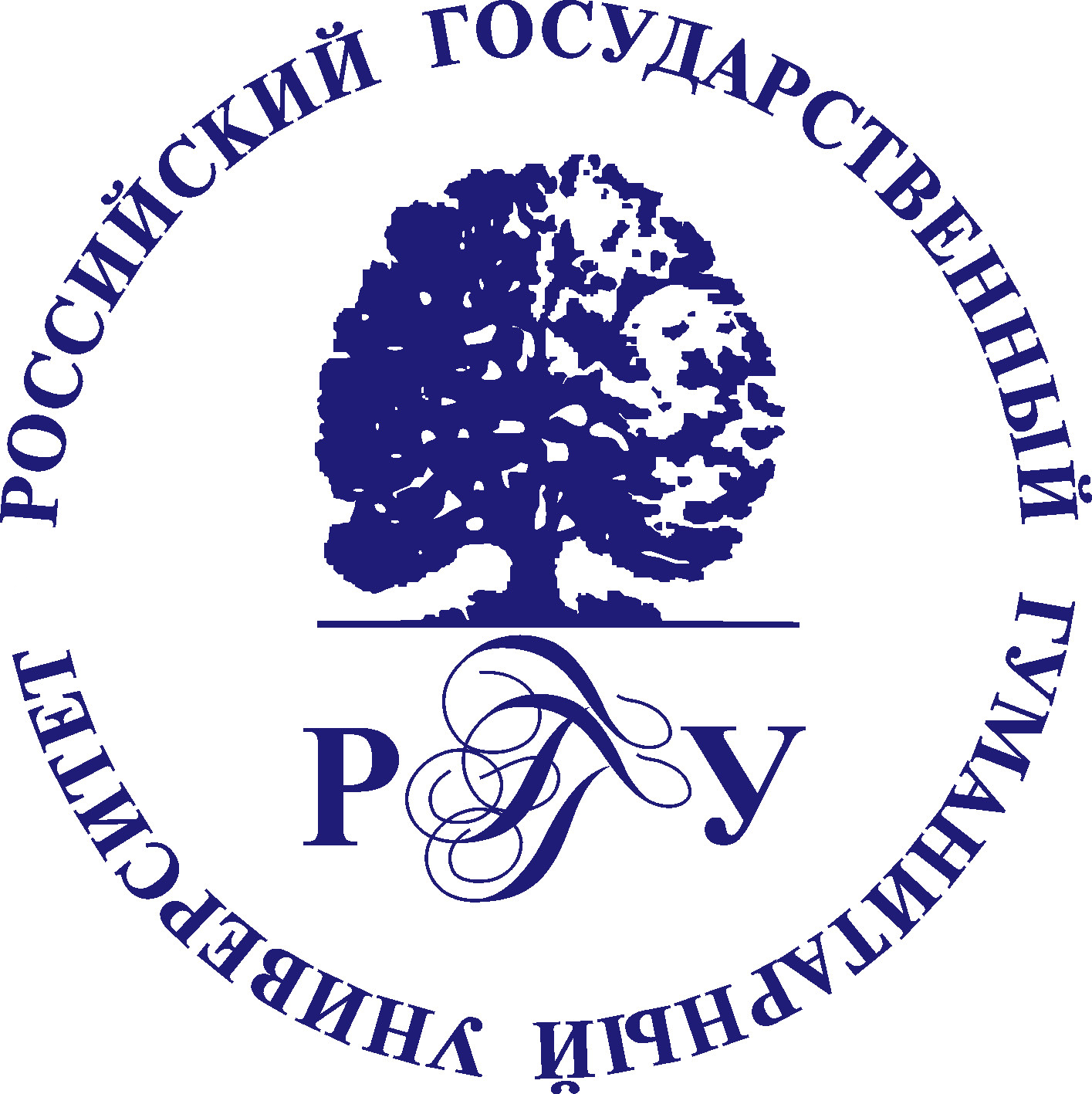 Федеральное государственное бюджетное образовательное учреждениевысшего образования«Российский государственный гуманитарный университет»(ФГБОУ ВО «РГГУ»)Аннотация дисциплины «История России»     Цель дисциплины: сформировать у студентов целостное и научно-корректное представление о закономерностях и динамике исторического развития России, о важнейших событиях социально-экономической, политической и культурной жизни страны.Задачи дисциплины:выявить основные этапы, черты и особенности экономического развития России с древнейших времен до начала XXI в.; определить особенности социальной структуры общества на различных этапах его развития;проследить особенности политической системы России с древнейших времен и до начала XXI в.;проследить тенденции и факты развития культурной жизни России; акцентировать внимание обучающихся на дискуссионных проблемах изучения истории России;развить чувство неравнодушия к судьбе Отечества, его прошлому и настоящему.Знать: закономерности, основные события и особенности истории России, общие культурно-ценностные ориентиры и историко-культурное наследие России Уметь: осуществлять поиск, самостоятельно работать и критически анализировать источники и научную литературу по истории России; логически мыслить; вести научные дискуссии; соотносить общие исторические процессы и отдельные факты; выявлять существенные черты исторических процессов, явлений и событий.Владеть: навыками конструктивного взаимодействия с людьми с учетом их социокультурных особенностей; аргументированного обсуждения и решения проблем мировоззренческого, общественного и личностного характера; демонстрирует уважительное отношение к историческому наследию России Знать: закономерности, основные этапы истории развития российской государственности, роль России в многообразном, быстро меняющемся глобальном мире.Уметь: анализировать социокультурные различия социальных групп, опираясь на знание этапов исторического развития России в контексте мировой истории, Владеть: комплексом знаний об истории России и человечества в целом, представлениями об общем и особенном в мировом историческом процессе.знать, какие существуют информационные технологии и продуктыуметь анализировать разницу между информационными технологиями и продуктамивладеть методикой сравнения информационных технологий и продуктовзнать, когда необходимо применять соответствующие информационные технологии и продуктыуметь пользоваться информационными технологиями и продуктамивладеть пользовательским интерфейсом информационных технологий и продуктов. знать, когда необходимо применять  соответствующие информационные технологии и продукты уметь пользоваться информационными  технологиями и продуктами владеть пользовательским интерфейсом информационных технологий и продуктов. Аннотация дисциплины «Всеобщая история»     Цель дисциплины: сформировать у студентов целостное научное представление о ходе и многомерном характере всемирно-исторического процесса, особенностях истории локальных цивилизаций и содержании общих стадий цивилизационного развития; показать необходимость комплексного анализа любых явлений общественно-политической и культурной жизни с учётом принципа историзма; способствовать развитию навыков понимания особенностей мировоззрения и культурно-поведенческих норм, характерных для людей, принадлежащих к различным культурам и цивилизациям.Задачи дисциплины: показать масштаб проблемного поля исторической науки, включающего не только традиционную военно-политическую событийную историю, но и историю ментальностей, повседневности, религий, гендерную историю, микроисторию и т.д.;рассмотреть основные этапы истории локальных цивилизаций и содержание основных стадий всемирно-исторического развития от древности до новейшего времени;представить многообразие путей развития общества в истории Древнего мира, Средних веков, Нового и Новейшего времени;изучить мировоззренческие и ценностные представления людей в различные периоды истории;сформировать навыки комплексного анализа исторических явлений и процессов.Знать: основные этапы истории локальных цивилизаций и содержание основных стадий всемирно-исторического развития от древности до новейшего времени, основные достижения мировой культуры, особенности подходов к исследованию истории ментальностей, повседневности, микроистории, религий и гендерной истории Уметь: сопоставлять особенности различных культур и цивилизаций, выделять общее и особенное в развитии общества на разных исторических этапах и стадиях цивилизационного развития, анализировать актуальные проблемы современной цивилизацииВладеть: навыками проведения комплексного анализа исторических явлений и процессов, навыками анализа различных мнений с учётом уважения к другим культурным традициям знать, какие существуют информационные технологии и продукты уметь анализировать разницу между информационными технологиями и продуктами владеть методикой сравнения информационных технологий и продуктов. знать, когда необходимо применять соответствующие информационные технологии и продукты уметь пользоваться информационными технологиями и  продуктами  владеть пользовательским  интерфейсом информационных  технологий и продуктов  Аннотация дисциплины «Русский язык и культура речи»     Цель дисциплины – сформировать активную языковую личность, владеющую навыками нормативного и стилистически целесообразного использования языковых средств, создания текстов в соответствии с заданной моделью; повысить общую культуру речи студентов; развить навыки и умения эффективной речевой коммуникации в типичных ситуациях речевого общения.Основные задачи курса сформулированы с учетом компетентностной модели образования и специфики предмета:раскрыть многообразие стилистических возможностей русского языка в разных функциональных стилях (прежде всего в научной и официально деловой речи);дать общее представление о современном состоянии русского языка, о нормах русского языка на уровне произношения, морфологии, синтаксиса, словоупотребления, показать своеобразие современной речевой ситуации;расширить активный словарный запас студентов, продемонстрировать богатство русской лексики, фразеологии, познакомить с различными словарями и справочниками, отражающими взаимодействие языка и культуры;раскрыть приемы эффективного общения в разных коммуникативных ситуациях;развить способность опознавать, анализировать, сопоставлять, классифицировать языковые явления и факты с учетом их различных интерпретаций; в необходимых случаях давать комментарий к языковым явлениям; оценивать языковые явления и факты с точки зрения нормативности, соответствия сфере и ситуации общения; разграничивать варианты норм и речевые нарушения;научить применять полученные знания и умения в собственной речевой практике, в том числе в профессионально ориентированной сфере общения; совершенствовать нормативное и целесообразное использование языка в различных сферах и ситуациях общения.Знать:	основные понятия и категории культуры речи;	основные нормы в области устной и письменной речи;	единицы лингвистической системы и иерархию их отношений;	правила употребления единиц, относящихся ко всем языковым уровням: фонетическому, лексическому, грамматическому;	вербальные и невербальные средства взаимодействия;	средства создания текстов в различных ситуациях личного и профессионально значимого общения;	речевой этикет;	различные виды речевой деятельности.Уметь:	реализовывать различные виды речевой деятельности в учебно-научном общении;	формулировать цели и задачи межличностного и межкультурного взаимодействия, а также выбирать эффективные речевые способы решения таких задач;	осуществлять эффективную межличностную коммуникацию в устной и письменной формах;	анализировать вербальные и невербальные компоненты общения;	логически и грамматически верно строить высказывание.Владеть:	навыками эффективного общения с использованием вербальных и невербальных средств;	навыками социокультурной и межкультурной коммуникации;	приемами создания устных и письменных текстов различных жанров и разной стилистической направленности;	приемами отбора языковых средств в соответствии с системой норм русского литературного языка, а также с учетом коммуникативных целей и задач;	навыками работы со словарями;Знать:	основные модели речевого поведения;	основы речевых жанров, актуальных для учебно-научного общения;	сущность речевого воздействия, его виды, формы и средства;	типы текстов, их характеристики.Уметь:	использовать стилистические возможности русского языка;	продуцировать тексты в устной и письменной форме;	анализировать и критически оценивать тексты;	находить языковые ошибки и выбирать способы их устранения;	определять возможности повышения собственного уровня речевой культуры.Владеть:	навыками работы с устной и письменной информацией лингвистической и общепрофессиональной направленности;	навыками коммуникации в различных ситуациях общения, обеспечивающими эффективность социальных и профессиональных контактов;	приемами создания устных и письменных текстов различных жанров в процессе учебно-научного общения.Знать:	методику поиска в информационно-коммуникационных сетях информации социальной и профессиональной направленности.	источники лингвистической информации и методы ее самостоятельного поиска и обработки.Уметь:	решать стандартные коммуникативные задачи с использованием информационно-коммуникационных сетей;	критически оценивать материал различных информационно-коммуникативных ресурсов;	собирать в информационно-коммуникационных сетях и адекватно интерпретировать информацию социального и профессионального характера.Владеть:	приемами сбора, обработки и распространения информации в соответствии с общепринятыми стандартами и правилами профессии;	навыками реферирования и аннотирования социальной и профессиональной информации;	навыками создания и редактирования текстов основных жанров деловой речи. знать, какие существуют информационные технологии и продуктыуметь анализировать разницу между информационными технологиями и продуктамивладеть методикой сравнения информационных технологий и  продуктов.   знать, какие существуют информационные технологии и продукты уметь анализировать разницу между информационными  технологиями и продуктами  владеть методикой сравнения      информационных технологий и  продуктов   уметь пользоваться информационными технологиями и продуктами владеть пользовательским интерфейсом информационных технологий и продуктовАннотация дисциплины «Основы российского права»     Цель дисциплины: формирование у обучающихся способности, как познавательно-аналитического, так и практического использования в различных сферах деятельности знаний об основных принципах, отраслях и институтах современного российского права.Задачи: • понимать специфику и основных свойств права как социального регулятора в современном обществе;• приобретение навыков правового анализа проблем и процессов современного общества;• приобретение основных знаний о важнейших правовых отраслях и институтах современной российской системы права;• формирование у обучающихся основ правовой культуры и понимания гуманистической ценности права для толерантного восприятия социальных, этнических, конфессиональных и культурных различий;• знание своих прав и обязанностей человека и гражданина;• уметь ориентироваться в системе источников права и находить нужную правовую информацию;• применять оптимальные правовые способы решения задач в различных сферах своей деятельности;• формирование способности противодействовать проявлениям коррупционного поведения в различных сферах деятельности;• осуществлять свою профессиональную деятельность с учетом требований норм права. Знать:• специфику и основные свойства права как социального регулятора в современном обществе;• характеристику и специфику основных отраслей и институтов российской системы права;• знать права и обязанности человека и гражданина РФ;Уметь:• ориентироваться в системе источников права и находить нужную правовую информацию;• осуществлять свою профессиональную деятельность с учетом требований правовых норм;Владеть:• навыками правового анализа проблем и процессов современного общества для определения круга задач и оптимальных способов их решения;• основами правовой культуры и понимания гуманистической ценности права для толерантного восприятия социальных, этнических, конфессиональных и культурных различий;• навыками применения оптимальных правовых способов решения задач в различных сферах своей деятельности;Знать:• специфику и основные свойства права как социального регулятора в современном обществе;Уметь:• осуществлять свою профессиональную деятельность с учетом требований правовых норм;Владеть:• навыками правового анализа проблем и процессов современного общества;Знать:• характеристику и специфику основных отраслей и институтов российской системы права;Уметь:• противодействовать проявлениям коррупционного поведения в различных сферах деятельности; Владеть:• навыками применения оптимальных правовых способов решения задач в различных сферах своей деятельности;Знать:• характеристику и специфику основных отраслей и институтов российской системы права;Уметь:• ориентироваться в системе источников права и находить нужную правовую информацию;Владеть:• навыками применения оптимальных правовых способов решения задач в различных сферах своей деятельности;Аннотация дисциплины «Философия»      Цель дисциплины: формирование способности понимать и анализировать мировоззренческие, социально и личностно значимые философские проблемы. Задачи дисциплины:овладение базовыми представлениями о ключевых проблемах и основных исторических типах европейской философии;освоение навыков самостоятельного анализа соответствующих первоисточников;исследование различных социальных явлений с точки зрения их философского смысла.Знать: общенаучные и специальные методы проведения современногонаучного исследования. Уметь: анализировать классические и современные философские тексты, понимать и интерпретировать научную информацию. Владеть: навыками применения необходимых методов научного исследования при решении профессиональных задач.Знать: содержание современных дискуссий по различным философским проблемам. Уметь: систематически излагать и отстаивать мировоззренческие, социально и личностно значимые положения.Владеть: навыками аргументации собственных суждений и выводов с опорой на философский понятийный аппарат.Знать: особенности восприятия социальных и культурных различий, специфику и природу толерантности.Уметь: применять знания специфики межкультурного разнообразия общества в процессе профессионального и личностного общения.Владеть: коммуникативными навыками в условиях межкультурного разнообразия социума.знать, какие существуют информационные технологии и продуктыуметь анализировать разницу между информационными технологиями и продуктамивладеть методикой сравнения информационных технологий и продуктовАннотация дисциплины «Экономика» Цель дисциплины – сформировать у студентов представление об экономическом образе мышления, о предмете и методологии экономической теории и её месте в системе наук, познакомить их с общетеоретическими основами хозяйствования, научить ориентироваться в меняющихся экономических условиях.	Задачи дисциплины:•	рассмотреть основные направления развития экономической мысли, современные экономические теории, эволюцию представлений о предмете экономики;•	дать представление о задачах, функциях и методах экономической науки; •	раскрыть сущность и типы общественного воспроизводства, предпосылки компромиссного экономического выбора;•	изложить основы и закономерности функционирования экономических систем;•	познакомить студентов с понятийно-категориальным аппаратом экономической науки и инструментами экономического анализа;•	сформировать у студентов знания о сущности и механизмах функционирования рынка, об основных организационно-правовых формах предпринимательской деятельности и методах оценки результатов деятельности фирмы; •	дать четкое представление об основных макроэкономических показателях, инструментах государственной фискальной и денежно-кредитной политики; •	сформировать целостное представление об основных тенденциях развития экономики России на современном этапе;•	повысить финансовую грамотность будущего специалиста.Знать: •	механизм достижения цели проектов с учетом имеющихся ресурсов и хозяйственных ограничений.Уметь: •	проектировать решение конкретной задачи проекта, выбирая оптимальный способ её решения, исходя из имеющихся ресурсных ограничений;•	применять экономические подходы при исследовании хозяйственных процессов.Владеть: •	экономическими методами управления хозяйственными проектами на всех этапах жизненного цикла.Знать: •	 основные экономические категории и понятия;•	сущность и формы организации хозяйственной деятельности. Уметь: •	 ориентироваться в системе показателей результатов хозяйственной деятельности на макро- и микроуровнях. Владеть: •	 методами теоретического исследования экономических явлений и процессов, навыками проведения экономического анализа.Знать: •	 основные категории, связанные с принятием решений в сфере личных финансов.Уметь: •	 выбирать обоснованные решения в сфере личных финансов.Владеть: •	современными технологиями в сфере личных финансов. Аннотация дисциплины «Менеджмент»      Цель курса – формирование у студентов необходимого объёма компетенций, требуемых для реализации организаторских и управленческих способностей, позволяющих ускорить их профессиональную адаптацию к деятельности в современных организациях и эффективного взаимодействия с коллективом в рамках актуального правового поля с соблюдением норм профессиональной и общечеловеческой этики, и с учетом последних достижений и передового опыта в области менеджмента.Задачи курса: ознакомить студентов с истоками формирования управленческих идей и взглядов и их дальнейшей эволюцией в разные исторические периоды в различных странах, а также связью современного состояния управленческой мысли с прошлым;рассмотреть основные аспекты современного менеджмента и дать представление об интегрированном подходе к решению концептуальных вопросов теории управления и менеджмента, и практики менеджмента в организациях различных форм собственности. ознакомить студентов с внедрением новых принципов и методов эффективного менеджмента и координации деятельности коллективов людей в современных организациях;ознакомить студентов с внедрением новых принципов и методов управления коллективами людей во имя достижения высоких социально-экономических результатов.рассмотреть научно-практические подходы к управлению и образцы современного управления, доминирующие в той или иной социально-культурной среде, исходя из принципов цивилизованных рыночных отношений.Знает: эффективность использования стратегии сотрудничества для достижения поставленной цели, определяет свою роль в команде. Умеет: предвидеть результаты личных действий и организует работу команды для достижения заданного результата.Владеет: демонстрирует понимание результатов личных действий; определяет последовательность шагов для достижения поставленной цели и контролирует их выполнение.Знает: разные виды коммуникации (устную, письменную, вербальную, невербальную, реальную, и др.) для руководства командой и достижения поставленной цели.Умеет: учитывать в совместной деятельности особенности поведения и общения разных людей.Владеет: методами эффективного взаимодействия с другими членами команды, в том числе участвует в обмене информацией, знаниями и опытом, и презентации результатов работы команды.Знает: возможности применения своих ресурсов и их пределов для успешного выполнения порученной работы. Умеет: проявлять интерес к учебе и использует предоставляемые возможности для приобретения новых знаний и навыков.Владеет: оценкой эффективности использования времени и других ресурсов при решении поставленных задач, а также относительно полученного результата.Знает: важность планирования перспективных целей деятельности с учетом условий, средств, личностных возможностей, этапов карьерного роста, временной перспективы развития деятельности и требований рынка труда.Умеет: устанавливать приоритеты собственной деятельности, выстраивая планы их достижения. Владеет: методами оценки разнообразных ресурсов (личностных, психофизиологических, ситуативных, временных и т.д.), используемых для решения задач самоорганизации и саморазвития. Аннотация дисциплины «Введение в языкознание»      Цель дисциплины – ознакомить с основными понятиями науки о языке, дать представление о месте языкознания в системе филологических дисциплин, об основных разделах языкознания, об устройстве и функционировании языковой системы, сориентировать студента в специальных языковедческих дисциплинах, которые ему предстоит освоить в ходе обучения по направлению «Лингвистика».Задачи дисциплины:сформировать у студентов представление о языке как многоуровневой системе;ознакомить студентов с основными категориями языкознания;продемонстрировать основополагающее значение и сложность понятийного аппарата современной лингвистики;познакомить с основными принципами лингвистического исследования;научить применять полученные знания к материалу известных студенту изучаемых языков.знать:о междисциплинарных связях науки о языке,основные принципы устройства языка,поуровневую организацию языковой системы,основные принципы функционирования языковых единиц,уметь:применять полученные знания на практике,использовать полученные навыки при анализе текста на любом известном языке,владеть:основными терминами лингвистики,основными принципами лингвистического анализа единиц разного уровня.Аннотация дисциплины «Точные методы в гуманитарных науках»     Учебно-методические материалы по учебному курсу: «Точные методы в гуманитарных науках» разработаны в соответствии с требованиями федерального компонента – государственного образовательного стандарта высшего профессионального образования. Изучение курса является необходимой составной частью общепрофессионального развития, повышения компетентности современного специалиста с базовой гуманитарной подготовкой. Курс «Точные методы в гуманитарных науках» знакомит слушателей с современными  новейшими технологиями,  создающими потенциал будущего в науке и образовании – наиболее важными показателями развития общества. Он знакомит с проблемами  становления человека в новой интерактивной образовательной среде, формируя потребность и практическое умение самостоятельно создавать новое коммуникативное пространство, вырабатывать современные способы культурной трансляции знаний как в сетевом пространстве Интернета, так и в межличностном общении.Цель курса: Познакомить студента-гуманитария с новейшими тенденциям в развитии современных компьютерных мультимедийных технологий,  показав необходимость экспериментального и критического подхода к пониманию и использованию новых инструментальных возможностей, к развитию сетевых коммуникаций, виртуального пространства Интернет; помочь ему понять интерактивные свойства современного компьютерного оборудования, продуктивность программ и сервисов для делового и индивидуального общения; инвариантность решений и многообразие применений компьютерных средств коммуникации в различных сферах общества. Современному студенту  также необходимо показать сферу образования как наукоемкую область развития, как среду формирования современного интеллекта, представляющего собой основной ресурс перспективного преобразования российского общества; отметить ее стремительный переход к активному использованию сетевых коммуникаций, применяемых как в дистанционном, так и в непосредственном обучении человека.Расширить представление студента об общегуманитарной значимости новых образовательных инструментов, дающих общесоциальный популяционный и поколенческий эффекты, расширяющих границы коммуникации и создающих новые сообщества. Особо следует подчеркнуть возрастание практической валеологической значимости мультимедийных компьютерных технологий в образовании не только здорового человека, но и людей с особенностями развития,  как с высоким творческим потенциалом, так и с ограниченными возможностями здоровья.В связи с этим  возникают  следующие  задачи:– ввести студента-гуманитария в область технических параметров существования гуманитарной предметной базы, показав исторические и современные потребности общества в новых инструментах цифрового  (компьютерного) создания и хранения информации;– дать знания о возможностях современных интерактивных компьютерных технологий, а так же – о перспективах их развития, как в сфере науки, так и образования; – представить модели дистанционного сетевого общения для разных типов коллективного и индивидуального использования в области индивидуального обучения и для системного образования– подчеркнуть практическую значимость внедрения валеологических критериев оценки по использованию мультимедийных компьютерных технологий в системе образования, проведя конкретные тренинги по повышению психофизиологической сбалансированности человека;– познакомить с инвариантными методами использования мультимедийных технологий для расширения целостного образа объекта,  как в теоретическом, так и практическом аспектах;– сформировать способности самостоятельного расширения базы практических навыков по работе с мультимедийными объектами любого – двухмерного и трехмерного – типа, а так же с новыми (социальными) сервисами, в новых программных средах; – обучить созданию модельных коллективных проектов, базирующихся на сбалансированном использовании возможностей интерактивной мультимедийной среды, ее инструментальной базы, и творческого потенциала студента-гуманитария.владеть навыками делового общения: публичных выступлений, деловой переписки, электронной коммуникации, ведения дискуссии и полемики,Знать основные методы, способы и средства получения, хранения, переработки информации, Знать различные программные средства, базы данных, работать в Интернет и использовать его ресурсы, пользоваться поисковыми системами, работать с информацией в глобальных компьютерных сетях;умения приобретать с помощью информационных технологий и использовать в практической деятельности новые знания и умения, в том числе в новых областях знаний, непосредственно не связанных со сферой деятельности. Уметь логически верно, аргументировано, ясно строить устную и письменную речь; проявить способности и готовность к практическому анализу логики различного вида рассуждений; культурой мышления, способности к обобщению, анализу, восприятию информации, постановке цели и выбору путей её достижения; практическим умениям и навыкам в организации исследовательских и проектных работ,Аннотация дисциплины «История лингвистических учений»     Цель дисциплины – ознакомить с основными понятиями современных лингвистических направлений и теорий, позволить взглянуть на язык как на макросистему, дать представление о месте науки о языке среди других дисциплин: психологии, социологии, этнологии, культурологии и др. Курс помогает студенту сориентироваться в специальных языковедческих дисциплинах, которые ему предстоит освоить в ходе обучения по специальности «Перевод и переводоведение».Задачи дисциплины:сформировать у студентов представление о языковой многоуровневой системе (как единстве литературного языка и его нелитературных вариантов, в том числе диалектов);ознакомить студентов с основными направлениями в языкознании; продемонстрировать основополагающее значение и сложность понятийного и терминологического аппарата современной лингвистики;познакомить с основными принципами лингвистического исследования;научить применять полученные знания к материалу известных студенту изучаемых языков.ОПК-1 Способен применять систему лингвистических знаний об основных фонетических, лексических, грамматических словообразовательных явлениях, орфографии и пунктуации, о закономерностях функционирования изучаемого иностранного языка, его функциональных разновидностях ,  	1.3 Имеет представление о лингвистических универсалиях и их реализации в изучаемом иностранном языке	знать:основные направления и теории в лингвистике,соотношение таких понятий, как язык и мышление, язык и общество, язык и культура и др.,основные языковые процессы как результат взаимодействия и контактов носителей разных языков и культур,уметь:применять полученные знания на практике,использовать полученные навыки при анализе текста на любом известном языке, определять место конкретного языка в генеалогической, типологической и др. классификациях языков,владеть:основными терминами лингвистики,основными принципами лингвистического анализа различных языковых явлений, приемами сопоставительного анализа языковых фактов изучаемых языков.Аннотация дисциплины «Языки мира»      Цель курса – дать студентам знания об основных чертах языковой картины мира, основных лингвистических и культурных ареалах и особенностях их формирования с целью применения полученных знаний в области теории и практики межкультурной коммуникации.Задачи курса: ознакомить студентов с основными проблемами, связанными с “внешним” и “внутренним” разнообразием языков; сформулировать в предварительной форме основные задачи лингвистической типологии и теории универсалий; дать представление о лингвогенезе, процессах распространения языков, основах и принципах генеалогической классификации и основных семьях языков; дать сведения об общественных функциях языков, включая мировые и региональные языки; познакомить студентов с основными лингвистическими ареалами и языковыми союзами, проанализировать соотношение генеалогической и типологической классификаций;дать представление о явлениях, возникающих при контакте языков, о влиянии языковых контактов на структуру контактирующих языков, о специальных контактных языках, их лингвистических особенностях и стадиях развития;научить студентов пользоваться разнообразными лингвистическими источниками – грамматиками, в том числе грамматиками неиндоевропейских и «экзотических» языков», двуязычными словарями различных языков; корпусами глоссированных текстов на различных языках;дать студентам представление о разнообразии культурных и этических норм в различных регионах и выработать стремление к усвоению норма коммуникации в релевантных для студента ситуациях.В курсе демонстрируется фундаментальное единство языков в том, что касается основных принципов строении фонетики, грамматики и словаря, — в той мере, в какой студенты 1 курса подготовлены к восприятию некоторых положений лингвистики универсалий.Курс «Языки мира» изучается в первом семестре второго курса. Данный курс входит в базовую часть профессионального цикла и является завершающим этапом освоения студентами-переводчиками и специалистами по межкультурной коммуникации дисциплины «Основы языкознания». Если в первых двух разделах данной дисциплины («Введение в языкознание» и «Общее языкознание») студенты получают основы знаний о лингвистической теории, знакомятся с базовыми единицами и уровнями языка, то в курсе «Языки мира» они получают возможность познакомиться с разнообразием явлений, теоретически освоенных ими в первых двух разделах «Основ языкознания», на примере многочисленных языков разных ареалов. Кроме того, в задачи курса входят элементы сопоставления языковых и культурных ареалов мира.Содержательно курс «Языки мира» связан также с блоком дисциплин «Аспекты современной лингвистики» (вариативная часть профессионального цикла), предусматривающим более глубокое изучение некоторых разделов и аспектов современного языкознания и расширяющим знания студентов о языковом разнообразии. Кроме того, понятия и явления, с которыми студент знакомится входе изучения данного курса, необходимы при освоении ряда дисциплин специального характера – в частности, культурологических дисциплин («Сравнительная культурология») и курсов, касающихся теории и практики межкультурной коммуникации («Теория коммуникации», «Практикум по коммуникации»).Для успешного освоения курса «Языки мира» студенты должны обладать базовыми знаниями лингвистической теории, в частности, иметь представление об уровневой модели языка, об основных единицах каждого уровня; о родстве языков, об основных генетических группах языков; о роли языка в системе культуры, в системе этических и нравственных норм поведения; об основных функциях языка.1. Знать: особенности распространения языков в доисторическое и историческое время основы генеалогической классификации языков основы типологической классификации языков и лингвистики универсалий крупные лингвистические ареалы мира, их лингвистические и культурные особенности явления, происходящие при языковых контактах, лингвистические особенности и этапы развития контактных языков общественные функции языков, социолингвистические характеристики крупнейших языков мира, изучаемого языка, основных языков народов России 2. Уметь: пользоваться грамматиками и двуязычными словарями различных языков мира, в том числе неиндоевропейских пользоваться глоссированными текстами на различных языках мира определять базовые типологические характеристики языка по материалам грамматик и опубликованных текстов  пользоваться лингвистическими и языковыми интернет-ресурсами по типологической и ареальной лингвистике  идентифицировать различные типы коммуникативных ситуаций и (в определенной степени) определять правильные стратегии речевого поведения в них. 3. Владеть: навыками самостоятельной работы с литературой по языкам различных ареалов и семей, включая поиск необходимых сведений  навыками чтения морфологического подстрочника, созданного в соответствии с принятыми в современной лингвистике стандартами  основами норм поведения, принятых в ряде крупных культурных ареалов и в особенности в стране изучаемого языка  Аннотация дисциплины «Теоретическая фонетика»       Цель курса  познакомить студентов с физиологическими механизмами производства и восприятия  речи, с общими принципами акустического анализа речи, с основными теоретическими построениями в области фонетики, привить им первичные навыки работы с реальным языковым материалом.По содержанию данный курс представляет собой изложение элементарных понятий современной фонетики, касающихся артикуляции, акустической характеристики и функционирования звуков  в языке.Методика преподавания строится на сочетании лекционных и лабораторных занятий, а также на организации самостоятельной работы студентов со специальной литературой. Особенностью курса является использование в процессе обучения оригинальных практических заданий. Эти задания представляют собой либо специально адаптированные задачи из материалов Традиционных Олимпиад по лингвистике и математике, проводимых РГГУ совместно с МГУ, либо новые разработки авторов курса.Предлагаемая программа разработана специально для студентов Института лингвистики и учитывает конкретные условия преподавания. Концепция лингвистического образования в Институте лингвистики предполагает, что каждый студент активно овладевает по крайней мере двумя иностранными языками и знакомится с некоторыми древними языками (в частности, с латинским). Обучение иностранным языкам в Институте лингвистики организовано таким образом, что студенты одного и того же  курса реально могут изучать от 4 до 7 разных иностранных языков (как европейских, так и восточных). Кроме того, в процессе обучения студентам необходимо освоить множество сведений о тех или иных особенностях десятков языков самых разных типов. Поэтому предлагаемый курс общей фонетики базируется на материале широкого круга языков, при этом особое внимание уделяется изучаемым на факультете иностранным языкам.Знать: как построить для конкретного языка фонетическую модель определенного типа, а именно  двухуровневую динамическую модель, то есть может задать инвентари формальных объектов для субстанционально ориентированного представления звуковой стороны текста (систему фонов), для функционально ориентированного ее представления (систему фонем) и корпус правил, связывающих эти два представления (охарактеризовать фонетические процессы, свойственные данному языку).Уметь: записать в  знаках МФА устный текст на знакомых ему языкахВладеть: знаками международной фонетической транскрипции (МФА), и может охарактеризовать особенности артикуляции соответствующих звуков. Аннотация дисциплины «Теоретическая морфология»      Цель дисциплины – познакомить студентов с основными теоретическими построениями в области изучаемой лингвистической дисциплины и эмпирической базой (явлениями конкретных языков), составившей основу современных морфологических теорий, развить у них навыки самостоятельного лингвистического анализа реального языкового материала.Задачи дисциплины:формирование у студентов представлений о различных языковых моделях, способах представления в современных языковых моделях определенного рода устойчивых соответствий между  звуковыми цепочками (элементами звуковой субстанции языка) и смыслами (элементами его ментальной субстанции), наблюдаемых в естественных языках;формирование у студентов представлений о наиболее принципиальных  различиях в методах моделирования некоторых языковых явлений;формирование у студентов представлений о потенциальной множественности теоретических трактовок одного и того же эмпирического материала;формирование у студентов представлений о языковом знаке, о месте языковых знаков в кругу других объектов языковой модели, их классификации и функциональной нагрузке;формирование у студентов системы понятий современной морфологии, овладение терминологическим аппаратом дисциплины;приобретение навыков морфологического анализа, умение, при наличии необходимых данных, построить  морфологическое описание для фрагмента произвольного, в том числе незнакомого, языка, и охарактеризовать его в типологическом плане (в сравнении с другими языками).Знать:•	о существовании различных языковых моделей, о наиболее принципиальных  различиях в методах моделирования некоторых языковых явлений;•	основные способы представления в современных языковых моделях соответствий между формой и значением,  наблюдаемых в естественных языках;•	о потенциальной множественности теоретических трактовок одного и того же эмпирического материала;•	систему понятий современной морфологии и терминологический аппарат дисциплины; о языковом знаке и месте языковых знаков в кругу других объектов языковой модели, их классификации и функциональной нагрузке.Уметь:•	применять полученные знания на практике;•	квалифицировать различные языковые явления на уровне морфологии, определять системные связи языковых единиц и их функции, комментировать особенности употребления грамматических классов слов и их форм;•	охарактеризовать произвольный, в том числе незнакомый, язык в типологическом плане (в сравнении с другими языками);•	самостоятельно пополнять и углублять лингвистические знания.Владеть навыками:•	морфологического анализа слов и форм;•	построения морфологического описания для фрагмента произвольного, в том числе незнакомого, языка;•	работы с научной литературой и грамматическими словарями.Аннотация дисциплины «Теоретический синтаксис»     Цель дисциплины  -  сформировать у студентов соответствующие современному уровню развития лингвистиче-ской науки представления о структуре предложения и словосочетания, об основных синтак-сических явлениях, способах их описания и теоретического осмысления.Задачи дисциплины:Получить представление о синтаксисе как о разделе грамматики, о предмете описательного и теоретического синтаксиса, о соотношении предложения, словосочетания и слова, синтаксиса и морфологии.Овладеть теорией и практическими методами анализа предложения с использованием формальных систем зависимостей и составляющих.Получить представление об основных видах фразовых категорий и о теории структуры словосочетания в генеративной грамматике.Получить представление о базовом компоненте, трансформациях и контекстных ограничениях в генеративной грамматике; усвоить связь исследовательской программы генеративной грамматики с предшествующими лингвистическими направлениями.Получить представление о синтаксических свойствах лексем, о семантических и синтаксических валентностях, актантах и сирконстантах, о семантических ролях.Сформировать представление о коммуникативных категориях – теме, реме, данном и новом, контрастивности, и научиться анализировать предложения в их терминах.Получить представление о понятиях грамматических приоритетных признаков, подлежащего, предикативности, предложения и клаузы.Получить представление о диатезах, залогах, актантной деривации, типологии порядка слов и предикативных конструкций.Знать:•	особенности синтаксиса как компонента грамматического строя языка, предмет и задачи раздела языкознания, который занимается его изучением;•	принципы синтаксического анализа в терминах структуры зависимостей;•	принципы синтаксического анализа в терминах составляющих, фразовых и терминальных категорий;•	понятие трансформации как регулярного соотношения между двумя структурами составляющих и основные контекстные ограничения на применение трансформаций;•	основные понятия, связанные с синтаксическими свойствами лексем: семантические и синтаксические валентности, актанты и сирконстанты, семантические роли;•	основные способы выражения синтаксических отношений, согласование и управление, элементы их типологии;•	понятия предикативности, предложения и клаузы, сочинения и подчинения;•	исчисление конструкций предложения, понятия идентифицирующего признака, аккузативной, эргативной и активной конструкций;•	понятия диатезы и залога, исходной и производной диатезы, актантной деривации и ее основных видов;•	понятия актуального членения, темы и ремы, других коммуникативных категорий: данного и нового, контрастивности, сопоставительного выделения;•	понятия грамматического приоритета и подлежащего, основные признаки подлежащего в русском и английском языках;•	понятие и основные разновидности нулевых синтаксических единиц;•	основы типологии порядка слов, различие право- и левоветвящихся языков;Уметь:•	анализировать предложения в терминах структур зависимостей;•	анализировать предложения в терминах составляющих;•	выделять основные синтаксические факты исследуемого языка и устанавливать его типологическую характеристику;•	анализировать предложения в терминах коммуникативных категорий;•	анализировать предложения в терминах грамматических отношений, семантических ролей, залогов и актантных дериваций.•	читать научную литературу по теоретическому и описательному синтаксису;Владеть:•	с системами поиска грамматической информации в языковых корпусах,•	поиска библиографии по синтаксической теме.Аннотация дисциплины «Теоретическая семантика и лексикография»      Таким образом, цель курса "Теоретическая семантика и лексикография" не только теоретико-ознакомительная. В круг центральных задач курса входит помочь студентам в овладении техникой построения словарей и составления конкретных словарных статей для справочно-информационных книг разных видов, языков и жанров, привить студентам навыки практической работы с реальным языковым материалом в процессе лексикографической деятельности. Именно в сочетании лекционных теоретических и лабораторных практических занятий творческого характера наряду с организацией самостоятельной работы студентов со словарями и другой специальной литературой мы видим основную методическую особенность курса "Теоретическая семантика и лексикография". По мере знакомства с общими принципами и закономерностями словарного описания языка и с основными теоретическими построениями в области системной лексикографии учащиеся получают оригинальные практические задания, которые представляют собой либо специальным образом препарированные, адаптированные и поставленные как проблемные задачи, предлагавшиеся на традиционных школьных олимпиадах по лингвистике и математике, проводимых Институтом лингвистики РГГУ совместно с Отделением теоретической и прикладной лингвистики филологического факультета МГУ, либо оригинальные разработки автора курса. В последнем случае задания могут включать в себя (а) аналитический и критический разбор существующих словарей, их фрагментов или отдельных словарных статей в соответствии с заданными начальными условиями, (б) построение словарных описаний, альтернативных существующим и свободных от тех недостатков, которые были выявлены в ходе коллективного обсуждения проблемы на лабораторных занятиях, (в) решение частных ранее не решенных или даже не поставленных лексикографических задач, (г) написание реферата по заданной заранее теме с обсуждением возможных различных точек зрения по конкретным вопросам, (д) компаративный анализ лексикографических описаний языковых единиц или строений отдельных зон в разных словарях, относящихся к одному типу, (е) проект предложений, касающихся разработки тех или иных лексикографических проблем,(ж) итоговый анализ результатов обсуждений с представителями других отраслей знаний сфер деятельности и профессий разнообразных проблем построения словарей, относящихся к соответствующим областям. Предлагаемая программа разработана специально для ИЛ РГГУ и учитывает конкретные условия преподавания в Институте. Так, концепция лингвистического образования предполагает, что каждый студент в ходе обучения активно овладевает несколькими (по меньшей мере двумя) современными языками и некоторыми древними языками, в частности, старославянским и латинским. Кроме того, студент знакомится с особенностями  строения и фактами многих языков самых разных типов. Поэтому предлагаемый курс лексикографии опирается на материалы широкого круга языков и, прежде всего, на словари изучаемых иностранных языков.	В процессе обучения, помимо выступлений на лабораторных занятиях, студенты пишут одну-две контрольные работы, а в конце курса пишут небольшие по объему творческие самостоятельные работы по одной из 40-50 предлагаемых им заранее (примерно за 1, 5 – 2 месяца до срока сдачи работы) тем. (1) знает историю развития словарного дела и лексикографической науки,  принципы классификации и типологии существующих словарей, а также хорошо знаком с основными словарями каждого из выделяемых типов;(2) умеет построить типологию признаков словарей определенных типов;(3) владеет концептуальным и терминологическим аппаратом современной лексикографии,  знаком с разными метаязыками словарных описаний; (4) способен определить жанр, стиль и назначение конкретного словаря; охарактеризовать его общую структуру (принципы отбора материала и упорядочения словарных статей,  способы подачи информации в его зонах, грамматику словаря и др.);(5) может построить словарную статью и отдельные ее фрагменты для конкретных толковых, синонимических, фразеологических, учебных и некоторых других типов словарей,  ориентированных на наиболее известные и авторитетные в мире лингвистические теории и модели;  (6) предложить решение частных задач, связанных с автоматизацией лексикографических работ. Аннотация дисциплины «Латинский язык»цель курса «Латинский язык» – дать студентам представление о латинском языке как о единой системе на всех основных уровнях (фонетика, морфология, синтаксис), научить работать с грамматическими таблицами и грамматическими справочниками, сформировать навык аналитического чтения.В рамках курса предполагается решить следующие учебные задачи:ознакомить студентов с историей, периодизацией латинского языка;ознакомить студентов с основными уровнями латинского языка как системы (фонетикой, морфологией, синтаксисом);сформировать навык с помощью словаря и грамматических таблиц самостоятельно читать оригинальные латинские тексты;привить навык сопоставления фактов латинского языка с аналогичными явлениями в других языках;освоить лексику в объеме лексического минимума;ознакомить с учебной и справочной литературой по предмету.знать: основные этапы истории латинского языка;основные уровни латинского языка (фонетику, морфологию, синтаксис);лексику в объеме лексического минимума;учебную и справочную литературу по курсу.уметь: с помощью словаря, грамматических таблиц и грамматических справочников переводить текст на латинском языке;проводить полный грамматический анализ каждой словоформы из текста;анализировать синтаксические структуры предложения;сопоставлять факты латинского языка с аналогичными фактами других языков;владеть:навыками работы со словарем и грамматическими таблицами;техникой работы со справочной литературой, в том числе с интернет-справочниками.Аннотация дисциплины «Практическая стилистика русского языка»   Цель дисциплины  -  раскрыть вариативность и богатство грамматических, синтаксических и лексических средств языка (вариантов и синонимов);  научить студентов грамотно строить тексты различной стилевой принадлежности на русском языке, точно формулировать мысли, избегать двусмысленностей и неточностей, связанных с  нарушением грамматических форм, с неудачным выбором слова, с неправильным построением предложений и текстов.Задачи дисциплины:Дать основные положения ортологии, ее связи с культурой речи и индивидуальным языковым творчеством.Ознакомить бакалавров с традиционной системой грамматических вариантов в рамках иерархии языковых уровней.Продемонстрировать стилистическое богатство лексических средств и разнообразие синтаксических конструкций, лексической, фразеологической  и синтаксической синонимии, стилевой и эмоционально-оценочной маркированности слов.Научить выявлять в текстах и аккуратно использовать в речи тропеические средства.Освоить базовые принципы оценки текста с точки зрения точности, ясности, полноты, краткости, логичности и благозвучия.Привлечь внимание студентов к ошибкам в построении различных текстов, связанных с неудачным выбором слова, или формы слова, или синтаксической конструкции, а также с неправильным построением такой конструкции;Ознакомить с периферийными средствами языка, видами намеренного и узаконенного отклонения от нормы и стандарта с целью создания дополнительных смыслов и прагматических эффектов в типовых и конкретных текстах.Знать: требования языковой нормы к языковым единицам разного уровня, основные виды грамматических вариантов всех частей речи, разновидности синтаксической вариативности, типы коннотаций – стилевые, эмоционально-оценочные и функционально-стилевые, классификацию фразеологических единиц, основные типы тропов и риторических фигур. Уметь при анализе текста: определять правильность и уместность использования в тексте той или иной языковой единицы, выявлять в тексте грамматические и лексические ошибки; определять типы стилистических ошибок; находить адекватные для конкретного контекста номинации; обнаруживать и снимать в тексте разнообразные виды неоднозначности; оценивать степень качества текста с точки зрения его полноты и краткости; обнаруживать и снимать в тексте разнообразные виды нелогичности и неблагозвучия.Владеть: базовыми навыками оценки стилистического качества текста и его первичного редактирования, техникой работы с традиционными и интернет-справочниками.Аннотация дисциплины «Историческое страноведение региона первого иностранного языка»    Цель курса – ознакомить студентов с историей, литературой и искусством Великобритании с древнейших времен и до настоящего времени. В задачи курса входит подготовить переводчиков к их будущей профессиональной деятельности, дав им базовые культурологические и страноведческие знания по стране изучаемого языка.Курс представляет собой цикл лекций и читается коллективом преподавателей, специализирующихся на различных аспектах преподаваемой дисциплины (история, литература, искусство). Курс построен по хронологическому принципу, т.е. студентам даются сведения о каждом аспекте преподаваемой дисциплины по историческим периодам. В рамках курса студенты также учатся работать с источниками и критической литературой, пользоваться комментариями, справочной литературой и искать дальнейшую информацию по интересующей их проблематике. В преподавании английской литературы учитывается специфика студентов-переводчиков и освещаются вопросы и проблемы перевода изучаемых текстов на русский язык. В рамках курса истории искусства освещаются все основные периоды развития изобразительного искусства и архитектуры Великобритании (в основном Англии). С учетом специализации студентов (переводчики-лингвисты), курс носит информационно-ознакомительный, а не строго искусствоведческий характер, а его основной целью является дать студентам общее представление о том, как развивалось английское искусство и каковы характерные черты, делающие его уникальным в рамках искусства европейского. Это послужит не только расширению их общего кругозора, но и лучшему пониманию культурных реалий стран изучаемого языка, что крайне важно для переводчика. Курс построен на большом количестве иллюстративного материала, подаваемого в основном с помощью компьютера и сопровождающегося лекционным комментарием. Каждое занятие завершается музыкальным фрагментом, наиболее характерным для соответствующей эпохи.Поскольку часы, выделенные на курс, не позволяют в полном объеме осветить все проблемы и вопросы, связанные с историей британского и американского искусства, большое внимание уделяется самостоятельной работе студентов в библиотеках и музеях.1. Знать: - ключевые исторические события и процессы британской истории, даты создания ключевых произведений литературы и искусства, даты жизни их авторов;- деятельность крупнейших исторических деятелей и их влияние на исторический процесс- содержание ключевых произведений литературы; - взаимосвязь исторических событий и процессов с современностью - взаимосвязь исторических и культурных процессов 2. Уметь: - анализировать исторические события, показывая в них связь с предыдущими эпохами и выявляя в них как традиционную сторону, так и новаторские веяния. - анализировать художественный текст (понимаемый широко как любое произведение культуры)- показать на примерах развитие основных идеологических воззрений в рамках британской истории и их воздействие на явления современного устройства общества и современной культуры;- определять основное идейное содержание литературного произведения, характеризовать способы его художественного воплощения;- вписать исторический процесс Великобритании в общеевропейский контекст и показать его национальное своеобразие. - анализировать и демонстрировать развитие литературного процесса в Великобритании, определять как его национальное своеобразие, так и общеевропейские черты- определять и описывать признаки основных течений в художественной культуре Великобритании- визуально определять и развернуто характеризовать ключевые памятники английской художественной культуры- анализировать и описывать историческо-культурный процесс в его целостности и эволюционном развитии как в синхронном, так и в диахронном срезе- анализировать и описывать системообразующую и формирующую роль исторического процесса в общем потоке культуры, а также определять и описывать обратное влияние художественной культуры на человеческую деятельность и, как следствие, на исторический процесс3. Владеть: способностью отбирать и использовать в научной деятельности необходимую информацию по проблемам, связанным  с предметом курса,  с использованием как традиционных, так и современных образовательных технологий; способностью самостоятельно изучать и ориентироваться в массиве научно-популярной и научно-исследовательской, художественной литературы и публицистики по истории и страноведению с учетом полученных знаний. Аннотация дисциплины «История и теория письма»   Целью курса является ввести студентов в круг проблем дешифровки древних систем письма. Предполагается элементарное ознакомление с древнеегипетской иероглификой, клинописью, хеттской иероглификой, критским линейным письмом Б. Вместе с историями дешифровки конкретных письменностей студенты на основе знания основных лингвистических понятий и категорий овладевают методами анализа текстов на неизвестном языке. Помимо культурно-исторической информации, каждая история дешифровки заключает в себе конкретную лингвистическую задачу, решение которой дает возможность студенту повторить открытие, совершенное великими дешифровщиками.В курсе поставлены следующие основные задачи:– познакомить студентов с историей дешифровок древних письменностей– на этих конкретных примерах продемонстрировать основные методы и алгоритмы дешифровки, выработать у студентов дешифровочный подход к анализу текстов на неизвестном языке– познакомить студентов со структурой различных древних письменностей в их отношении к языку.знать:– историю и методы дешифровки основных древних письменностей – основные принципы организации письменных системуметь:– ориентироваться в традиционных письменных системах, владеть:– навыками дешифровочного подхода к анализу текстов на неизвестном языке.владеть:– навыками дешифровочного подхода к анализу текстов на неизвестном языке.Аннотация дисциплины «Межкультурная коммуникация и перевод»    Цель дисциплины – профессиональная подготовка будущих лингвистов, формирование и совершенствование навыков межкультурной коммуникации в ее языковой, предметной и деятельностной формах с учетом ключевых концептов национальных культур, стереотипов мышления и поведения в культурах различных языков, а также развитие умений, неотъемлемых для переводческой деятельности.Задачи дисциплины: сформировать у студентов представление об основах теории межкультурной коммуникации и практики перевода;ознакомить студентов с понятийно-терминологическим аппаратом межкультурной коммуникации, приобщить их к самостоятельному чтению лингвистической, филологической, культурологической и страноведческой литературы; расширить и углубить понимание взаимосвязи языка и культуры; развить способности к правильной интерпретации конкретных проявлений  коммуникативного поведения в различных культурах;стимулировать интерес и стремление к дальнейшему самостоятельному изучению теории межкультурной коммуникации и перевода;научить студентов работать с первоисточниками на изучаемом языке.знать:понятия, связанные с межкультурной коммуникацией и переводом,о связи между межкультурной коммуникацией и процессом перевода,основные методы исследования и описания в данной области,наиболее значимые теории в межкультурной коммуникации, этику и нормы поведения в различных иноязычных социумах,ценностные основы профессиональной деятельности в иноязычном пространстве,уметь:пользоваться лингвистической учебной и справочной литературой; читать научные культурологические и лингвистические тексты на языке оригинала;применять на практике полученные знания в области межкультурной коммуникации и перевода.владеть:навыками кросскультурной коммуникации, позволяющей обеспечить адекватность социальных и профессиональных контактов,основными способами и приемами аналитического чтения лингвистической и культурологической литературы;навыком использования профессиональной лингвистической справочной литературы.Аннотация дисциплины «Вводный курс второго иностранного языка»    Цель дисциплиныЦелью  «Вводно-корректирующего курса второго иностранного языка» является обеспечить основу для подготовки специалиста, владеющего английским языком (как иностранным) на уровне, достаточном для успешной коммуникации (как в устной, так и письменной форме) в основных областях человеческой жизнедеятельности: межличностных отношениях, быту, бизнесе, производстве, академической среде, политике, экономике, правовой сфере, СМИ и т.д. К концу курса студенты должны владеть такими видами речевой деятельности, как аудирование, говорение, чтение, письмо в рамках изученных тематик и научиться самостоятельно разрешать сложности, возникающие в различных коммуникативных ситуациях.Задачи дисциплиныСвободное и разностороннее овладение английским языком подразумевает формирование у учащегося восприятия языка в единстве его аспектов, которые одинаково важны для настоящего профессионала. В связи с этим, задачи данного курса будут перечислены ниже в произвольном порядке, за исключением первых пяти позиций, отражающих уровни восприятия и самовыражения (понимание на слух, говорение, осмысление сказанного, письмо). В задачи курса, тем самым, входит приобретение студентами теоретических знаний и практических умений в следующих аспектах.Овладение аудированием: понимание речи носителя языка в естественном темпе в различных коммуникативных ситуациях.Практика говорения: овладение началами искусства применения английского язык в различных речевых коммуникативных ситуациях (включая ознакомление с основами построения и правилами ведения дискуссий, презентаций, докладов, устного перевода, ролевых игр, телефонных переговоров, интервью и т. п.).Теоретические знания и практическое овладение всеми значимыми разделами английской грамматики: словообразование, синтаксис, артикль, грамматическое время и т.д.Чтение, в первую очередь, аналитическое, текстов разной сложности, времени создания, жанров. Интерпретация текста, контекста, подтекста.Практическое овладение письмом: создание текстов разных жанров и стилей.Основы теории и практическое освоение английской фонетики (звуков, интонации, стандартного произношения RP, а также региональных вариантов).Теоретические аспекты и практическое применение английской орфографии.Приобретение глубоких и разносторонних знаний в области  английской фразеологии (словосочетания, идиомы, фразовые глаголы и пр.).Разностороннее изучение особенностей употребления английского языка в современном мире как явления культуры. Прежде всего, в Великобритании, США; а кроме того, в Австралии и Новой Зеландии.Изучение употребления и роли английского языка как средства международного общения.Приобретение навыков работы со словарями, энциклопедиями и корпусами.знать принципы построения правильного рассуждения и логически непротиворечивого текста;нормы полноты, достаточности и неизбыточности содержания текста и условия допустимости их нарушения;нормы логической структурированности текста и условия допустимости их нарушения.уметь извлекать из текста содержащуюся в нём явную и неявную информацию и оценивать текст как понятный / непонятный, адекватно / неадекватно отражающий действительность, эффективный / неэффективный;определять и верифицировать при помощи нормативных словарей и справочников нормативность / ненормативность любой языковой единицы, в том числе находить и исправлять орфографические и пунктуационные ошибки, а также уметь оценить текст как правильно / неправильно построенный;Владеть техникой работы: с традиционными и интернет-справочниками, спелчекерами,лингвистическими корпусами.знать принципы английской орфографии и пунктуации;нормы употребления лексических и фразеологических единиц и условия допустимости их нарушения;нормы употребления синтаксических единиц, в том числе требование недвусмысленности синтаксической конструкции, и условия допустимости их нарушения;требование понятности текста;Знать:сущность понятий вариативности и нормы в английском языке и природу их взаимосвязи;социально-культурную природу нормы и коммуникативную природу любых отклонений от неё;функционально-коммуникативную обусловленность употребления различных языковых форм в речи;Уметь:пользуясь словарями и справочниками, определять значения незнакомых слов и выражений, подбирать к ним синонимы и квазисинонимы, комментировать нормативность / ненормативность, обязательность / необязательность их употребления в заданном контексте;оценивать коммуникативную ситуацию как требующую соблюдения тех или иных норм;оценивать допустимость нарушения той или иной нормы в заданном контексте;уметь грамотно писать, используя словари и справочники различных типов;ясно, чётко, аргументировано излагать собственные мысли в письменной и устной форме;пользуясь словарями и справочниками, точно и достаточно полно передавать содержание любого текста своими словами, в том числе содержание сложного текста с незнакомыми словами и выражениями, при необходимости используя синонимы и квазисинонимы.Аннотация дисциплины «Начальный курс второго иностранного языка»Целью «Начального курса второго иностранного языка» является обеспечить подготовку специалиста, владеющего английским языком (как иностранным) на уровне, достаточном для успешной коммуникации (как в устной, так и письменной форме) в основных областях человеческой жизнедеятельности. К концу курса студенты должны владеть такими видами речевой деятельности, как аудирование, говорение, чтение, письмо в рамках изученных тематик и научиться самостоятельно разрешать сложности, возникающие в различных коммуникативных ситуациях.  Задачи дисциплиныВ задачи курса, тем самым, входит приобретение студентами теоретических знаний и практических умений в следующих аспектах.Основы теории и практическое освоение английской фонетики (звуков, интонации, стандартного произношения RP, а также региональных вариантов).Теоретические аспекты и практическое применение английской орфографии.Приобретение глубоких и разносторонних знаний в области английской фразеологии (словосочетания, идиомы, фразовые глаголы и пр.).Изучение особенностей употребления английского языка в современном мире как явления культуры в англоговорящих странах и как средства международного общения в современном мире.Приобретение навыков работы со словарями, энциклопедиями и корпусами.Понимание речи носителя языка в естественном темпе в различных коммуникативных ситуациях.Овладение началами искусства применения английского язык в различных речевых коммуникативных ситуациях (включая ознакомление с основами построения и правилами ведения дискуссий, презентаций, докладов, устного перевода, ролевых игр, телефонных переговоров, интервью и т. п.).Теоретические знания и практическое овладение значимыми разделами английской грамматики: словообразование, синтаксис, артикль, грамматическое время и т.д.Интерпретация текста разной сложности, времени создания, жанров, а также осмысление его контекста и подтекста.Создание текстов разных жанров и стилей.знать принципы построения правильного рассуждения и логически непротиворечивого текста;нормы полноты, достаточности и неизбыточности содержания текста и условия допустимости их нарушения;нормы логической структурированности текста и условия допустимости их нарушения.уметь извлекать из текста содержащуюся в нём явную и неявную информацию и оценивать текст как понятный / непонятный, адекватно / неадекватно отражающий действительность, эффективный / неэффективный;определять и верифицировать при помощи нормативных словарей и справочников нормативность / ненормативность любой языковой единицы, в том числе находить и исправлять орфографические и пунктуационные ошибки, а также уметь оценить текст как правильно / неправильно построенный;Владеть техникой работы: с традиционными и интернет-справочниками, спелчекерами,лингвистическими корпусами.знать принципы английской орфографии и пунктуации;нормы употребления лексических и фразеологических единиц и условия допустимости их нарушения;нормы употребления синтаксических единиц, в том числе требование недвусмысленности синтаксической конструкции, и условия допустимости их нарушения;требование понятности текста;Знать:сущность понятий вариативности и нормы в английском языке и природу их взаимосвязи;социально-культурную природу нормы и коммуникативную природу любых отклонений от неё;функционально-коммуникативную обусловленность употребления различных языковых форм в речи;Уметь:пользуясь словарями и справочниками, определять значения незнакомых слов и выражений, подбирать к ним синонимы и квазисинонимы, комментировать нормативность / ненормативность, обязательность / необязательность их употребления в заданном контексте;оценивать коммуникативную ситуацию как требующую соблюдения тех или иных норм;оценивать допустимость нарушения той или иной нормы в заданном контексте;уметь грамотно писать, используя словари и справочники различных типов;ясно, чётко, аргументировано излагать собственные мысли в письменной и устной форме;пользуясь словарями и справочниками, точно и достаточно полно передавать содержание любого текста своими словами, в том числе содержание сложного текста с незнакомыми словами и выражениями, при необходимости используя синонимы и квазисинонимы.Аннотация дисциплины «Базовый курс второго иностранного языка»    Цель дисциплиныЦелью «Базового курса второго иностранного языка» является обеспечить подготовку специалиста, владеющего английским языком (как иностранным) на уровне, достаточном для успешной коммуникации (как в устной, так и письменной форме) в основных областях человеческой жизнедеятельности. К концу курса студенты должны владеть такими видами речевой деятельности, как аудирование, говорение, чтение, письмо в рамках изученных тематик и научиться самостоятельно разрешать сложности, возникающие в различных коммуникативных ситуациях.  Задачи дисциплиныВ задачи курса, тем самым, входит приобретение студентами теоретических знаний и практических умений в следующих аспектах.Основы теории и практическое освоение английской фонетики (звуков, интонации, стандартного произношения RP, а также региональных вариантов).Теоретические аспекты и практическое применение английской орфографии.Приобретение глубоких и разносторонних знаний в области английской фразеологии (словосочетания, идиомы, фразовые глаголы и пр.).Изучение особенностей употребления английского языка в современном мире как явления культуры в англоговорящих странах и как средства международного общения в современном мире.Приобретение навыков работы со словарями, энциклопедиями и корпусами.Понимание речи носителя языка в естественном темпе в различных коммуникативных ситуациях.Овладение началами искусства применения английского язык в различных речевых коммуникативных ситуациях (включая ознакомление с основами построения и правилами ведения дискуссий, презентаций, докладов, устного перевода, ролевых игр, телефонных переговоров, интервью и т. п.).Теоретические знания и практическое овладение значимыми разделами английской грамматики: словообразование, синтаксис, артикль, грамматическое время и т.д.Интерпретация текста разной сложности, времени создания, жанров, а также осмысление его контекста и подтекста.Создание текстов разных жанров и стилей.1. Знать:•	сущность понятий вариативности и нормы в английском языке и природу их взаимосвязи;•	социально-культурную природу нормы и коммуникативную природу любых отклонений от неё;•	функционально-коммуникативную обусловленность употребления различных языковых форм в речи;•	принципы английской орфографии и пунктуации;•	нормы употребления лексических и фразеологических единиц и условия допустимости их нарушения;•	нормы употребления синтаксических единиц, в том числе требование недвусмысленности синтаксической конструкции, и условия допустимости их нарушения;•	требование понятности текста;•	принципы построения правильного рассуждения и логически непротиворечивого текста;•	нормы полноты, достаточности и неизбыточности содержания текста и условия допустимости их нарушения;•	нормы логической структурированности текста и условия допустимости их нарушения.Владеть техникой работы:•	 с традиционными и интернет-справочниками,•	 спелчекерами,•	лингвистическими корпусами.Уметь:•	грамотно писать, используя словари и справочники различных типов;•	ясно, чётко, аргументировано излагать собственные мысли в письменной и устной форме;•	пользуясь словарями и справочниками, точно и достаточно полно передавать содержание любого текста своими словами, в том числе содержание сложного текста с незнакомыми словами и выражениями, при необходимости используя синонимы и квазисинонимы.•	пользуясь словарями и справочниками, определять значения незнакомых слов и выражений, подбирать к ним синонимы и квазисинонимы, комментировать нормативность / ненормативность, обязательность / необязательность их употребления в заданном контексте;•	оценивать коммуникативную ситуацию как требующую соблюдения тех или иных норм;•	оценивать допустимость нарушения той или иной нормы в заданном контексте;•	извлекать из текста содержащуюся в нём явную и неявную информацию и оценивать текст как понятный / непонятный, адекватно / неадекватно отражающий действительность, эффективный / неэффективный;•	определять и верифицировать при помощи нормативных словарей и справочников нормативность / ненормативность любой языковой единицы, в том числе находить и исправлять орфографические и пунктуационные ошибки, а также уметь оценить текст как правильно / неправильно построенный;Аннотация дисциплины «Продолжающий курс второго иностранного языка»    Цель дисциплиныЦелью  «Продолжающего курса второго иностранного языка» является подготовка специалиста, владеющего английским языком (как иностранным) на уровне, достаточном для успешной коммуникации (как в устной, так и письменной форме) в основных областях человеческой жизнедеятельности: межличностных отношениях, быту, бизнесе, производстве, академической среде, политике, экономике, правовой сфере, СМИ и т.д. К концу курса студенты должны владеть такими видами речевой деятельности, как аудирование, говорение, чтение, письмо в рамках изученных тематик и научиться самостоятельно разрешать сложности, возникающие в различных коммуникативных ситуациях.  Задачи дисциплиныСвободное и разностороннее овладение английским языком подразумевает формирование у учащегося восприятия языка в единстве его аспектов, которые одинаково важны для настоящего профессионала. В связи с этим, задачи данного курса будут перечислены ниже в произвольном порядке, за исключением первых пяти позиций, отражающих уровни восприятия и самовыражения (понимание на слух, говорение, осмысление сказанного, письмо). В задачи курса, тем самым, входит приобретение студентами теоретических знаний и практических умений в следующих аспектах.Овладение аудированием: понимание речи носителя языка в естественном темпе в различных коммуникативных ситуациях;Практика говорения: овладение началами искусства применения английского язык в различных речевых коммуникативных ситуациях (включая ознакомление с основами построения и правилами ведения дискуссий, презентаций, докладов, устного перевода, ролевых игр, телефонных переговоров, интервью и т. п.).Теоретические знания и практическое овладение всеми значимыми разделами английской грамматики: словообразование, синтаксис, артикль, грамматическое время и т.д..Чтение, в первую очередь, аналитическое, текстов разной сложности, времени создания, жанров. Интерпретация текста, контекста, подтекста.Практическое овладение письмом: создание текстов разных жанров и стилей.Основы теории и практическое освоение английской фонетики (звуков, интонации, стандартного произношения RP, а также региональных вариантов).Теоретические аспекты и практическое применение английской орфографии.Приобретение глубоких и разносторонних знаний в области  английской фразеологии (словосочетания, идиомы, фразовые глаголы и пр.).Разностороннее изучение особенностей употребления английского языка в современном мире как явления культуры. Прежде всего, в Великобритании, США; а кроме того, в Австралии и Новой Зеландии.Изучение употребления и роли английского языка как средства международного общения.Приобретение навыков работы со словарями, энциклопедиями и корпусами.знать принципы построения правильного рассуждения и логически непротиворечивого текста;нормы полноты, достаточности и неизбыточности содержания текста и условия допустимости их нарушения;нормы логической структурированности текста и условия допустимости их нарушения.уметь извлекать из текста содержащуюся в нём явную и неявную информацию и оценивать текст как понятный / непонятный, адекватно / неадекватно отражающий действительность, эффективный / неэффективный;определять и верифицировать при помощи нормативных словарей и справочников нормативность / ненормативность любой языковой единицы, в том числе находить и исправлять орфографические и пунктуационные ошибки, а также уметь оценить текст как правильно / неправильно построенный;Владеть техникой работы: с традиционными и интернет-справочниками, спелчекерами,лингвистическими корпусами.знать принципы английской орфографии и пунктуации;нормы употребления лексических и фразеологических единиц и условия допустимости их нарушения;нормы употребления синтаксических единиц, в том числе требование недвусмысленности синтаксической конструкции, и условия допустимости их нарушения;требование понятности текста;Знать:сущность понятий вариативности и нормы в английском языке и природу их взаимосвязи;социально-культурную природу нормы и коммуникативную природу любых отклонений от неё;функционально-коммуникативную обусловленность употребления различных языковых форм в речи;Уметь:пользуясь словарями и справочниками, определять значения незнакомых слов и выражений, подбирать к ним синонимы и квазисинонимы, комментировать нормативность / ненормативность, обязательность / необязательность их употребления в заданном контексте;оценивать коммуникативную ситуацию как требующую соблюдения тех или иных норм;оценивать допустимость нарушения той или иной нормы в заданном контексте;уметь грамотно писать, используя словари и справочники различных типов;ясно, чётко, аргументировано излагать собственные мысли в письменной и устной форме;пользуясь словарями и справочниками, точно и достаточно полно передавать содержание любого текста своими словами, в том числе содержание сложного текста с незнакомыми словами и выражениями, при необходимости используя синонимы и квазисинонимы.Аннотация дисциплины «Повторительный курс второго иностранного языка»Основная цель курса «Вторый иностранного языка (французский)» – подготовить выпускника, свободно владеющего французским языком.Задачи дисциплины:•	научить понимать французские тексты разных функциональных стилей и жанров: художественные, научные, газетные;•	научить понимать устную речь разных функциональных стилей: разговор на бытовую тему, репортаж в средствах массовой информации, художественный фильм (навык аудирования); •	научить грамотно выражать на французском языке свои мысли в устной форме; •	привить навык грамотного письма; •	дать представление об истории, культуре, географии, современной жизни Франции, познакомить с элементами культуры других стран франкоязычного сообщества. 1.2. Формируемые компетенции, соотнесённые с планируемыми результатами обучения по дисциплине:1.2. Формируемые компетенции, соотнесённые с планируемыми результатами обучения по дисциплине.знать принципы построения правильного рассуждения и логически непротиворечивого текста;нормы полноты, достаточности и неизбыточности содержания текста и условия допустимости их нарушения;нормы логической структурированности текста и условия допустимости их нарушения.уметь извлекать из текста содержащуюся в нём явную и неявную информацию и оценивать текст как понятный / непонятный, адекватно / неадекватно отражающий действительность, эффективный / неэффективный;определять и верифицировать при помощи нормативных словарей и справочников нормативность / ненормативность любой языковой единицы, в том числе находить и исправлять орфографические и пунктуационные ошибки, а также уметь оценить текст как правильно / неправильно построенный;Владеть техникой работы: с традиционными и интернет-справочниками, спелчекерами,лингвистическими корпусами.знать принципы английской орфографии и пунктуации;нормы употребления лексических и фразеологических единиц и условия допустимости их нарушения;требование понятности текста;знать нормы употребления синтаксических единиц, в том числе требование недвусмысленности синтаксической конструкции, и условия допустимости их нарушения;Знать:сущность понятий вариативности и нормы в английском языке и природу их взаимосвязи;социально-культурную природу нормы и коммуникативную природу любых отклонений от неё;функционально-коммуникативную обусловленность употребления различных языковых форм в речи;Уметь:пользуясь словарями и справочниками, определять значения незнакомых слов и выражений, подбирать к ним синонимы и квазисинонимы, комментировать нормативность / ненормативность, обязательность / необязательность их употребления в заданном контексте;оценивать коммуникативную ситуацию как требующую соблюдения тех или иных норм;оценивать допустимость нарушения той или иной нормы в заданном контексте;уметь грамотно писать, используя словари и справочники различных типов;ясно, чётко, аргументировано излагать собственные мысли в письменной и устной форме;пользуясь словарями и справочниками, точно и достаточно полно передавать содержание любого текста своими словами, в том числе содержание сложного текста с незнакомыми словами и выражениями, при необходимости используя синонимы и квазисинонимы.Аннотация дисциплины «Физическая культура и спорт»    Цель дисциплины: формирование всесторонне развитой личности и способности направленного использования разнообразных средств и методов физической культуры, спорта и туризма для сохранения и укрепления здоровья, психофизической готовности студента к будущей профессии.Задачи дисциплины:изучить основные аспекты научно-биологических и практических основ физической культуры и здорового образа жизни;овладеть системой практических умений и навыков, обеспечивающих сохранение и укрепление здоровья, психической подготовленности, развитие и совершенствование психофизических способностей, качеств и свойств личности, самоопределение в физической культуре и спорте;способствовать укреплению здоровья, улучшению физического и психического состояния, коррекции телосложения. Результатом решения этой задачи должно стать улучшение физического развития студентов.понять   социальную значимость физической культуры и её роль в развитии личности и подготовке к профессиональной деятельности;способствовать приобретению личного опыта повышения двигательных и функциональных возможностей, обеспечение общей физической подготовленности к будущей профессии и быту;формирование мотивационно-ценностного отношения к физической культуре, установки на здоровый образ жизни, физическое совершенствование и самовоспитание, привычки к регулярным занятиям физическими упражнениями и спортом;создание основы для творческого и методически обоснованного использования физкультурно-спортивной деятельности в целях последующих жизненных и профессиональных достижений.Знать:роль физической культуры в развитии человека и подготовке специалиста;социально-биологические основы физической культуры и спорта;индивидуально доступные здоровьесберегающие технологии для поддержания здорового образа жизни.Уметь:индивидуально выбирать вид спорта или систему физических упражнений для своего физического совершенствования;Владеть: системой практических умений и навыков, обеспечивающих сохранение и укрепление здоровья, развитие и совершенствование психофизических способностей и качеств.Знать: сущность физической культуры в общекультурной и профессиональной подготовке студентов;принципы планирования физической и умственной нагрузки Уметь: рационально использовать свободное время для оптимального сочетания физической и умственной нагрузки и обеспечения работоспособности.Владеть:методиками самостоятельных занятий и самоконтроля над состоянием своего организма.Знать: основы здорового образа жизни студента;особенности использования средств и методов физической культуры для оптимизации работоспособности;общую физическую и специальную подготовку студентов в системе физического воспитания Уметь: применять на практике профессионально-прикладную физическую подготовку студентовВладеть: личным опытом использования физкультурно-спортивной деятельности для повышения своих функциональных и двигательных возможностей, для достижения личных жизненных и профессиональных целей; Аннотация дисциплины «История перевода в Европе и России»Цель дисциплины – ознакомить студентов с основными задачами, которые стояли перед  переводчиками раньше и стоят сейчас, и показать, какие понятия и методы исследования использует  современная лингвистика и филология при изучении перевода.;  ознакомить студентов с основными этапами развития мировой литературы и со знаковыми для мировой и русской культуры произведениями..Задачи дисциплины: •	Выработать навыки нализа литературного произведения и ознакомить с понятийным  аппаратом и научным инструментарием для анализа.•	научить студентов использовать сведения о системных и структурных особенностях языка при изучении конкретных языков; •	Научить студентов подходить с исторической точки зрения к явлениям как отечественной, так и мировой культуры.•	научить студентов пользоваться справочниками, словарями и базами данных, как печатными, так и электронными;•	Научить студентов читать аналитические и историко-литературные научные труды, анализирующие перевод и историю литературы.•	ознакомить студентов с понятийно-терминологическим аппаратом лингвистики и литературоведения, необходимым для осмысления и анализа перевода на каждом историческом этапе его существования.;•	привить студентам уважение ко всем языкам и культурам, раскрыть ценность любого языка как достояния Земли и человечества.•	сформировать у студентов представление о месте и роли перевода в структуре культуры, а также вписать переводоведние в ряд других филологических и смежных дисциплин; и; •	Сформитровать у студентов представление о роли «чужой	« культуры ы структуре «своей, о существенной необходимости контакта  и взаимообмена  между культурами. Знать:Основные принципы  перевода иноязычных текстов в  истории европейской культуры;основные методы исследования и описания  перевода.основные этапы развития  перевода в русской культуре. основные этапы разуития мировой культуры и способы их выделения и описания.основные знаковые тексты мировой литературы, вошедшие в русскую культуру.наиболее актуальные проблемы, которые стоят сегодня перед  переводчиками и перед исследователями перевода.;основные понятия и термины современной филологии  которые используются  исследователями при описании и  анализе  перевода;  при описании и анализе  литературных произведений.Уметь: определять  основные принципы, использованные тем или иным переводчиком, использованные как при переводе классических, так и современных произведений Владеть:основными способами и приемами аналитического чтения переводных текстов литературы;навыком использования профессиональной лингвистической справочной литературы и выявлять случаи необходимости профессиональной лингвистической консультации.Уметь: пользоваться  филологической учебной и справочной литературой; читать не слишком сложные научные  тексты;Аннотация дисциплины «Теория перевода с первого иностранного языка»Цель курса – дать студентам представление о том, что является предметом и объектом теории перевода, какие лингвистические понятия и идеи лежат в основе процесса перевода, самой переводческой деятельности как деятельности, имеющей коммуникативную направленность, какими средствами  обеспечивается адекватность и коммуникативный характер перевода.В рамках данного курса предполагается решить следующие задачи:- ознакомить студентов с понятиями уровней языка,   единицами каждого из этих уровней, их знаковой и содержательной стороной, с теоретическим обоснованием моделей переводческой деятельности;- изучить   черты перевода как коммуникативного процесса;- познакомить с видами языковых значений, продемонстрировать их влияние на значение лексической единицы и способ перевода;- познакомить студентов с типами переводов с точки зрения сохранения языковых значений и коммуникативной направленности;- познакомить с понятием контекста, типами контекста, изучить типы переводческих соответствий, возможные для разных групп слов;- изучить типы переводческих трансформаций с позиций их языковой и коммуникативной обусловленности;- познакомить с возможностью при переводческих преобразованиях использовать методы лингвистики ;- познакомить с основными трудностями передачи единиц разных типов и уровней (реалии, имена собственные, фразеологическими обороты и т.д.), научить интерпретировать их, исходя из принципов лингвистики, и обосновывать способы перевода или передачи.знать:особенности языка как семиотической системы, иерархию уровней языка и единиц разных языковых уровней и способы их интерпретации применительно к процессу перевода;теоретические идеи и лингвистические понятия, лежащие в основе моделей переводческой деятельности;черты перевода как процесса коммуникации и лингвистические средства воплощения различных коммуникативных интенций при переводе;уметь:применять теоретические знания для всестороннего анализа конкретных текстовых (речевых) синтагм;Владеть наследием отечественной научной мысли;связными теоретическими знаниями;Знатьо принципиальном использовании смысла для адекватной передачи содержания текста оригинала;структуру языковых значений и способы их сохранения при переводе;какую роль играет контекст при выборе значения языковой  единицы и при переводе;принципы передачи безэквивалентной лексики;типы синтаксических и лексических преобразований предложения, обусловленные его коммуникативной направленностью и различием грамматической и лексической систем задействованных языков; формы существования метатекста в тексте.Уметьописать переводческую проблему с теоретической точки зрения;пользоваться  адекватными лингвистическими приемами преобразования предложения или другой синтагматической единицы;эффективно использовать источники информации (грамматики, словари, энциклопедии) любого происхождения, как традиционные, так и  Интернет-ресурсы;творчески подходить к проблеме передачи языковых значений при переводе; четко, логично и терминологически грамотно объяснять принятые переводческие решения;грамотно излагать свои  мысли как в устной, так и в письменной форме.владеть:лингвистической и переводоведческой терминологией;практическими навыками переводческих преобразований;практическими навыками оценки качества перевода Аннотация дисциплины «Исследовательская работа в переводе с первого иностранного языка»Цель дисциплины –  организация и управление работой студентов над их выпускными квалификационными работами Задачи:- сообщить студентами сведения об основных подходах и приёмах выполнения предпереводческого анализа текста;-  рассмотреть проблему выбора адекватной переводческой стратегии в отношении того или иного стиля, типа, жанра текста;- сообщить студентам знания по основам редактирования переводного текста и сформировать умения и навыки редактирования собственного переводного текста;- осветить основные трудности и наметить пути их решения в ходе проведения отбора материала для переводческого комментирования;- теоретически осветить основные направления лингвистических исследований по изучению сложного и многомерного процесса перевода;- сообщить студентам сведения об основных подходах к сравнительному анализу текстов оригинала и перевода в различных ракурсах и аспектах;- сформировать первоначальные навыки и умения выявления и формулирования теоретических проблем, подлежащих рассмотрению в связи с выполнением перевода того или иного текста;- осветить основные принципы культуры академического письма и сформировать первоначальные умения и навыки написания особого вида научного текста – теоретической части дипломной работы.	владеть:теоретической терминологией современного переводоведения; основными методами и приемами анализа текстов оригинала и перевода с целью выявления лингвистической проблематики;уметь: учитывать влияние закономерностей внутренней организации содержательного и формального целого оригинального текста на процесс перевода;организовывать процесс понимания текста как понимание собственно переводчика, в отличие от понимания текста "наивным" читателем и учёным (лингвистом, филологом);проводить предпереводческий анализа текста, выбранного в качестве материала будущей дипломной работы;выбирать мишени для комментирования и составлять переводческие комментарии к тексту перевода;владеть приемами и навыками редактирования переводного текста, анализа и исправления различных переводческих ошибок (на материале текстов курсовых и дипломных работ), а также редактирования собственных переводов.уметь работать со специальной литературой; извлекать необходимые сведения из публикаций по теории и практике перевода, осваивать новые идеи и давать им профессиональную оценку;Знать основные результаты исследований из различных областей переводоведения (на примерах научных исследований (кандидатских и докторских диссертаций), а также на примерах уже выполненных студентами отделения «Перевод и переводоведение» дипломных работ);Знать теоретический материал в объеме учебной программы по курсу «Исследовательская работа в переводе с 1-го иностранного языка - английский»;знать основные требования к объёму, структуре, оформлению выпускной квалификационной работы;уметь организовывать материал в теоретической части работы в соответствии с требованием последовательного и непротиворечивого представления аналитических выкладок, составлять верные и грамотные обобщения и выводы;Аннотация дисциплины «Теоретическая фонетика первого иностранного языка»Цель курса  познакомить студентов с физиологическими механизмами производства и восприятия  речи, с общими принципами акустического анализа речи, с основными теоретическими построениями в области фонетики, привить им первичные навыки работы с реальным языковым материалом.По содержанию данный курс представляет собой изложение элементарных понятий современной фонетики, касающихся артикуляции, акустической характеристики и функционирования звуков  в языке.Методика преподавания строится на сочетании лекционных и лабораторных занятий, а также на организации самостоятельной работы студентов со специальной литературой. Особенностью курса является использование в процессе обучения оригинальных практических заданий. Эти задания представляют собой либо специально адаптированные задачи из материалов Традиционных Олимпиад по лингвистике и математике, проводимых РГГУ совместно с МГУ, либо новые разработки авторов курса.Предлагаемая программа разработана специально для студентов Института лингвистики и учитывает конкретные условия преподавания. Концепция лингвистического образования в Институте лингвистики предполагает, что каждый студент активно овладевает по крайней мере двумя иностранными языками и знакомится с некоторыми древними языками (в частности, с латинским). Обучение иностранным языкам в Институте лингвистики организовано таким образом, что студенты одного и того же  курса реально могут изучать от 4 до 7 разных иностранных языков (как европейских, так и восточных). Кроме того, в процессе обучения студентам необходимо освоить множество сведений о тех или иных особенностях десятков языков самых разных типов. Поэтому предлагаемый курс общей фонетики базируется на материале широкого круга языков, при этом особое внимание уделяется изучаемым на факультете иностранным языкам.Знать: как построить для конкретного языка фонетическую модель определенного типа, а именно  двухуровневую динамическую модель, то есть может задать инвентари формальных объектов для субстанционально ориентированного представления звуковой стороны текста (систему фонов), для функционально ориентированного ее представления (систему фонем) и корпус правил, связывающих эти два представления (охарактеризовать фонетические процессы, свойственные данному языку).Уметь: записать в  знаках МФА устный текст на знакомых ему языкахВладеть: знаками международной фонетической транскрипции (МФА), и может охарактеризовать особенности артикуляции соответствующих звуковАннотация дисциплины «Теоретическая грамматика первого иностранного языка»Цель дисциплины –  введение студентов в проблематику современных грамматических исследований и методику научного грамматического анализа языкового материала.Задачи дисциплины :•	теоретически осветить основы грамматического строя английского языка в соответствии с современным состоянием науки о языке в его двух взаимосвязанных и взаимно-дополнительных функциях – когнитивной и коммуникативной;•	раскрыть специфические черты грамматического строя английского языка в соотношении с грамматическим строем русского языка;•	совершенствовать на конкретном материале общетеоретическую (общелингвистическую) подготовку студентов;•	развивать научно-обоснованное понимание студентами сущности языка как неотъемлемого способа организации бытия человека;•	развивать у студентов умения применять теоретические знания по грамматике языка на практике при осуществлении переводческой деятельности;•	развивать научное мышление студентов в соответствии с методологией теоретической грамматики, обучать их библиографическому поиску в изучаемой области, прививать умения самостоятельно перерабатывать фундаментальную и текущую научную информацию по предмету, самостоятельно делать обобщения и выводы на основе приводимых в специальной литературе данных, а также из собственных наблюдений над фактическим языковым материалом.Знать: теоретический материал в объёме учебной программы по курсу «Теоретическая грамматика английского языка»; основные понятия и термины, которыми оперирует современная грамматика;Уметь: наблюдать, сопоставлять и систематизировать факты грамматики английского языка в живой речи и письменных текстах; находить практическое применение результатам своих наблюдений; использовать грамматических средства адекватно коммуникативным задачам; сопоставлять грамматические факты иностранного и русского языков и делать компетентные выводы из этого сопоставления; работать со специальной литературой; извлекать необходимые сведения из публикаций по теории грамматики, осваивать новые идеи и давать им профессиональную оценку; отбирать минимум грамматических средств для выражения данного содержания; выявлять посредством адекватного описания языковых фактов и их сопоставления с особенностями русского языка возможные трудности перевода, связанные с различиями в грамматике двух языков; анализировать и прогнозировать на этой основе допускаемые при переводе ошибки, устанавливая факторы меж- и внутриязыковой интерференции и возможные пути предупреждения ошибок, находить приемы оптимизации перевода;Владеть: теоретической терминологией современной грамматики; основными приемами исследования грамматического материала; приемами выявления и объяснения с использованием лингвистической терминологии особенностей грамматического строя иностранного языка и его функционирования; приемами анализа грамматических средств с точки зрения выполняемых ими коммуникативных и прагматических (в том числе стилистических) функций в конкретном тексте.Аннотация дисциплины «Лексикология первого иностранного языка»    Цель дисциплины – изучить основные особенности лексической системы французского языка; подкрепить знания и умения студентов, полученные в процессе  практических занятий по французскому языку, углубленным пониманием особенностей структуры французского языка и связанных с ними трудностей, возникающих в процессе перевода.Задачи дисциплины:В задачи курса входит обучить студентов владению французской лингвистической терминологией и, как результат, подготовить грамотных и  квалифицированных переводчиков По каждой теме данного курса предусмотрен семинар. Семинарские занятия в рамках спецкурса предусматривают работу с фрагментами оригинальных работ французских лингвистов по проблемам, которым посвящен лекционный курс, и анализ конкретного материала, в том числе самых новых слов и словосочетаний французского языка После изучения данного курса студент должен иметь представление  об основных особенностях лексической системы французского языка и практические навыки решения лексикологических задач по семантике и словообразованию. Дисциплина охватывает круг таких важнейших вопросов, связанных с особенностями лексической системы современного французского языка, как зависимость семантических  словообразовательных потенций французского слова от его происхождения; особенности французского словообразования, специфика французской синонимии и антонимии, нормативные и ненормативные лексические подсистемы французского языка и затрагивает как теоретические, так и практические аспекты изучения словаря современного французского языка. 1 Знать:- основные особенности лексической системы французского языка;- особенности французского словообразования;- специфика французской синонимии и антонимии;- нормативные и ненормативные лексические подсистемы французского языка;- лексическую характеристику основных функциональных стилей французскогоязыка.2 Уметь:- анализировать особенности структуры французского языка;- решать лексикологические задачи по семантике и словообразованию;- сопоставлять лексические системы французского и русского языков;- распознать особенности структуры французского языка и связанные с нимитрудности, возникающие в процессе перевода.3 Владеть:французской лексической терминологией испособами достижения эквивалентности в переводе и способностью применятьосновные приемы перевода. Аннотация дисциплины «История первого иностранного языка»Цель: История любого языка и его основополагающие связи с другими близкородственными языками, изучаемые специализированной филологией, углубляют степень понимания особенностей отдельных явлений и процессов в современных языках. Эта дисциплина позволяет проследить основные тенденции и закономерности развития отдельного языка и установить степень его подобия и расхождения с другими языками, с которыми его либо роднит общее происхождение, либо языковые контакты носителей языка. Поэтому изучение исторического развития отдельного языка издавна было и остается немаловажным аспектом в цикле общетеоретических языковых дисциплин. Общей целью данного курса является представление студентам-переводчикам основных особенностей развития английского языка на различных этапах со времени общегерманской общности до современности. Задачи: -  ознакомление студентов с принципами разделения истории языка на разные периоды – древнеанглийский, среднеанглийский, ранненовоанглийский и современный английский периоды и со спорными моментами в этом разделении истории;- ознакомление с ключевыми моментами истории Великобритании и процесса распространения на нем английского языка; - ознакомление с основными памятниками письменности на древнеанглийском и среднеанглийском языке, с ознакомительным прочтением избранных отрывков из древнеанглийской и среднеанглийской прозы и поэзии;- ознакомление с основными племенными и территориальными диалектами и основными социолектами в истории английского языка; - представление основных различий между разными диалектами в истории английского языка;- выделение основных социолингвистических векторов развития языка в различные этапы развития языка, ознакомление с понятием языковой ситуации и его развитием на развитие языка;- рассмотрение основных языковых контактов англичан с другими народами и народностями и их последствий для современного состояния английского языка;- рассмотрение закономерностей развития и основных процессов изменения фонетики с древнеанглийского по современный английский язык; - рассмотрение основных процессов развития морфологии и синтаксиса английского языка, введение понятия аналитизации английского языка и выделение основных этапов этого процесса; - рассмотрение особенностей функционирования и развития лексики на разных этапах развития языка, ознакомление с путями пополнения словарного запаса английского языка, рассмотрение основных иноязычных влияний на словарный запас английского языка; - рассмотрение особенностей развития словообразовательных средств в истории английского языка и соотношение исконных и заимствованных средств словообразования;- разбор лингвистических фонетических и морфологических задач; - прочтение и лингвистический анализ избранных отрывков из памятников письменности древнеанглийского, среднеанглийского и ранненовоанглийского периодов.Знать: - основные изменения и процессы в истории английского языка на фонетическом, грамматическом и лексическом уровнях- зависимость развития языка от экстралингвистических факторов – от иностранных вторжений, развития культуры, техники и географических открытий и т.д. - основополагающие системные связи различных уровней языка. Уметь:- читать тексты на готском языке и на древне и средне и ранненовоанглийском языке со словарем;- анализировать словоформы и синтаксические структуры в прочитываемых текстах на древнеанглийском, среднеанглийском и ранненовоанглийском языке; - сопоставлять слова, словоформы и синтаксические структуры на трех этапах развития языка, применяя свои знания в области основных закономерностей соотношения между ними;- выявлять общие и частные закономерности развития современного английского языка на основе анализа процессов, происходивших в его истории. Владеть:способностью отбирать и использовать в научной деятельности необходимую информацию по проблемам, связанным с предметом курса, с использованием как традиционных, так и современных образовательных технологий; способностью самостоятельно изучать и ориентироваться в массиве научно-популярной и научно-исследовательской, художественной литературы и публицистики с учетом полученных знаний.Аннотация дисциплины «Стилистика первого иностранного языка»Цель курса: Дать студентам представление об  основных особенностях стилистической системы английского языка; подкрепить знания и умения студентов, полученные в процессе  практических занятий по английскому языку, углубленным пониманием особенностей стилистического расслоения английского языка и стилистических характеристик английского слова и связанных с ними трудностей, возникающих в процессе перевода.Задачи курса: В задачи курса входит научить анализировать особенности стиля текстов различных жанров и стилистическую окраску отдельных лексем, а также дать студентам навыки восприятия лекций по-английски, обучить их владению английской лингвистической терминологией стилистики и, как результат, подготовить грамотных и  квалифицированных переводчиков.1. Знать:- основные характеристики стилистической системы английского языка, в том числе основные особенности каждого из стилей языка;- основные характеристики стилей речи английского языка;- стилистические функции грамматики английскоо языка3. Владеть: способностью отбирать и использовать в преподавательской деятельности необходимую информацию по проблемам, связанным с предметом курса, с использованием как традиционных, так и современных образовательных технологий; способностью самостоятельно изучать и ориентироваться в массиве научно-популярной и научно-исследовательской, художественной литературы и публицистики с учетом полученных знаний.2. Уметь:  - анализировать стиль текстов различных жанров, индивидуальный стиль различных авторов, стилистические характеристики отдельных слов, словосочетаний, высказываний, связывать стилистическую окраску слова с его особенностями на морфологическом или фонетическом уровне, стилистическую характеристику высказываний – с их лексическим наполнением и синтаксическими особенностями.3. Владеть: способностью отбирать и использовать в преподавательской деятельности необходимую информацию по проблемам, связанным с предметом курса, с использованием как традиционных, так и современных образовательных технологий; способностью самостоятельно изучать и ориентироваться в массиве научно-популярной и научно-исследовательской, художественной литературы и публицистики с учетом полученных знаний.Аннотация дисциплины «Диалекты первого иностранного языка»Цель курса – ознакомить студентов с вариативностью английского языка по всему миру и с основными диалектами и вариантами английского языка на современном этапе.   В задачи курса входит подготовить переводчиков к их будущей профессиональной деятельности, дав им базовые знания по основным отличительным чертам современных диалектов и вариантов английского языка, а также кратко рассмотреть историю возникновения этих отличительных черт. В рамках курса студенты также учатся узнавать типичные черты фонетики, грамматики и лексики различных вариантов и диалектов английского языка. Курс сопровождается большим количеством иллюстративного материала, включающие также и аудио- и видеоматериалы.  1. Знать:  - основные отличительные черты и характеристики различных региональных вариантов и диалектов современного английского языка; -  ключевые моменты происхождения и эволюции основных вариантов и диалектов английского языка. 2. Уметь:  - анализировать  языковые факты с целью определения их принадлежности к отдельным вариантам и диалектам английского языка.  - определять основные варианты английского языка на слух; -  отделять локальное, региональное явление от явлений нормативного английского языка.  3. Владеть:  - навыками понимания основных региональных разновидностей английского языка.   Аннотация дисциплины «Практический перевод с первого иностранного языка»2.1.1	Цели и задачи дисциплиныЦель дисциплины: дать студенту знания, умения и навыки, необходимые ему для осуществления его профессиональной деятельности в области письменного перевода текстов разных регистров и стилей. Задачи:•	научить студента анализировать стиль исходного текста и находить адекватные пути его воссоздания на русском языке;•	научить его создавать эквивалентный перевод исходного текста с учетом всех требований русского языка;•	научить его ориентироваться в массиве стилистических приемов русского языка;•	научить его приемам передачи на русском языке культурно-специфичной информации, заложенной в тексте;•	дать ему инструментарий, достаточный для дальнейшего самостоятельного решения проблем, возникающих в его профессиональной деятельности.Задачи курса:•	научить студента анализировать стиль исходного текста и находить адекватные пути его воссоздания на русском языке;•	научить его создавать эквивалентный перевод исходного текста с учетом всех требований русского языка;•	научить его ориентироваться в массиве стилистических приемов русского языка;•	научить его приемам передачи на русском языке культурно-специфичной информации, заложенной в тексте;•	дать ему инструментарий, достаточный для дальнейшего самостоятельного решения проблем, возникающих в его профессиональной деятельности.Содержание дисциплины охватывает круг теоретических вопросов и практических проблем, связанных с переводом публицистики, а также текстов официальной и деловой направленности.умеет анализировать текст для определения его жанровых и иных характеристиквладеет методикой предпереводческого анализа текста, способствующей точному восприятию исходного высказываниявладеет  методикой подготовки к выполнению перевода, включая поиск информации в справочной, специальной литературе и компьютерных сетях.знать способы достижения эквивалентности в переводе, уметь осуществлять письменный перевод с соблюдением норм лексической эквивалентности, соблюдением грамматических, синтаксических и стилистических нормуметь применять основные приемы перевода, свободно выражать свои мысли, адекватно используя разнообразные языковые средства с целью выделения релевантной информации, умеет использовать этикетные формулы в устной и письменной коммуникацииумеет редактировать текст своего переводаумеет оформлять текст перевода в компьютерном текстовом редакторе, работать с электронными словарями и другими электронными ресурсамивладеть основными дискурсивными способами реализации коммуникативных целей высказывания применительно к особенностям текущего коммуникативного контекста, основными способами выражения семантической, коммуникативной    и    структурной    преемственности    между    частями высказывания, основными особенностями официального, нейтрального и неофициального регистров общения. Аннотация дисциплины «Дубляж и перевод субтитров с первого иностранного языка»Цель курса – обучить основным навыкам, процедурам и приемам работы в области перевода и создания субтитров, а также дублировании аудиовизуального материала. Задачи курса:1.	работа со словом в контексте аудиовизуального материала, понятие «адекватность перевода»; 2.	понимание восприятия субтитров целевой аудиторией (укладка субтитров);3.	основы видео-аудио монтажа; знание эстетики планов, ракурсов и т.п. особенностей аудиовизуального воздействия на зрителя;4.	умение работать с программным обеспечением, необходимым для создания субтитров и дублирования;5.	умение взаимодействовать с редакторами и актерами при создании субтитров и дублировании;6.	умение правильно передавать регистры и стилистику речи и текста в субтитрах и дублировании, достаточное и необходимое в переводе. Владеть: различными способами и приемами перевода субтитров, и дублированием.Знать:- основные принципы работы с субтитрами и дублированием;- виды программного обеспечение для создания субтитров и дублирования;- виды аудио-видео носителей и файлов данных;- принципы импорта-экспорта информации в файлы;- особенности текста субтитров и его восприятия;Уметь укладывать субтитры;уметь адекватно передавать содержание текста или звукового файла источника, сообразуясь с целевой аудиторией, типом источника, мнением заказчика перевода, актеров, продюсеров и т. п.- критически редактировать свой собственный текст;- работать в переводческой системе notabenoid.com и осуществлять субтитрирование в программе aegisub; - уметь взаимодействовать с заказчиком перевода; Владеть: различными способами и приемами перевода субтитров, и дублированием.По дисциплине предусмотрена промежуточная аттестация  в форме зачета/ зачёта с оценкой/ экзамена.Аннотация дисциплины «Перевод на первый иностранный язык»     Цель и задачи дисциплины:Цель дисциплины – дать студенту знания, умения и навыки, необходимые ему для осуществления его профессиональной деятельности в области письменного перевода публицистических текстов.  Задачи дисциплины:научить студента анализировать стиль исходного текста,  знать общие особенности публицистического стиля речи, находить адекватные пути его воссоздания на иностранном языке;научить студента создавать эквивалентный перевод исходного текста с учетом всех требований иностранного языка;научить студента ориентироваться в массиве стилистических приемов иностранного языка;научить студента приемам передачи на иностранном языке культурно-специфичной информации, заложенной в тексте;дать студенту инструментарий, достаточный для дальнейшего самостоятельного решения проблем, возникающих в его профессиональной деятельности. владеть методикой предпереводческого анализа текста, способствующей точному восприятию исходного высказывания,владеть методикой подготовки к выполнению перевода, включая поиск информации в справочной, специальной литературе и компьютерных сетяхуметь работать с электронными словарями и другими электронными ресурсами.Уметь: применять основные приемы перевода, свободно выражать свои мысли, адекватно используя разнообразные языковые средства с целью выделения релевантной информацииуметь осуществлять письменный перевод с соблюдением норм лексической эквивалентности, соблюдением грамматических, синтаксических и стилистических норм,Знать: способы достижения эквивалентности в переводе.умеет оформлять текст перевода в компьютерном текстовом редакторевладеть: основными дискурсивными способами реализации коммуникативных целей высказывания применительно к особенностям текущего коммуникативного контекста, основными способами выражения семантической, коммуникативной    и    структурной    преемственности    между    частями высказывания, основными особенностями официального, нейтрального и неофициального регистров общенияумеет использовать этикетные формулы в устной и письменной коммуникации,Аннотация дисциплины «Историческое страноведение региона второго иностранного языка»Цель курса – ознакомить студентов с историей, литературой и искусством Великобритании с древнейших времен и до настоящего времени. В задачи курса входит подготовить переводчиков к их будущей профессиональной деятельности, дав им базовые культурологические и страноведческие знания по стране изучаемого языка.Курс представляет собой цикл лекций и читается коллективом преподавателей, специализирующихся на различных аспектах преподаваемой дисциплины (история, литература, искусство). Курс построен по хронологическому принципу, т.е. студентам даются сведения о каждом аспекте преподаваемой дисциплины по историческим периодам. В рамках курса студенты также учатся работать с источниками и критической литературой, пользоваться комментариями, справочной литературой и искать дальнейшую информацию по интересующей их проблематике. В преподавании английской литературы учитывается специфика студентов-переводчиков и освещаются вопросы и проблемы перевода изучаемых текстов на русский язык. В рамках курса истории искусства освещаются все основные периоды развития изобразительного искусства и архитектуры Великобритании (в основном Англии). С учетом специализации студентов (переводчики-лингвисты), курс носит информационно-ознакомительный, а не строго искусствоведческий характер, а его основной целью является дать студентам общее представление о том, как развивалось английское искусство и каковы характерные черты, делающие его уникальным в рамках искусства европейского. Это послужит не только расширению их общего кругозора, но и лучшему пониманию культурных реалий стран изучаемого языка, что крайне важно для переводчика. Курс построен на большом количестве иллюстративного материала, подаваемого в основном с помощью компьютера и сопровождающегося лекционным комментарием. Каждое занятие завершается музыкальным фрагментом, наиболее характерным для соответствующей эпохи.Поскольку часы, выделенные на курс, не позволяют в полном объеме осветить все проблемы и вопросы, связанные с историей британского и американского искусства, большое внимание уделяется самостоятельной работе студентов в библиотеках и музеях. Знать: - ключевые исторические события и процессы британской истории, даты создания ключевых произведений литературы и искусства, даты жизни их авторов;- деятельность крупнейших исторических деятелей и их влияние на исторический процесс- содержание ключевых произведений литературы; - взаимосвязь исторических событий и процессов с современностью - взаимосвязь исторических и культурных процессов уметь способностью отбирать и использовать в научной деятельности необходимую информацию по проблемам, связанным  с предметом курса,  с использованием как традиционных, так и современных образовательных технологий; способностью самостоятельно изучать и ориентироваться в массиве научно-популярной и научно-исследовательской, художественной литературы и публицистики по истории и страноведению с учетом полученных знаний.Уметь: - анализировать исторические события, показывая в них связь с предыдущими эпохами и выявляя в них как традиционную сторону, так и новаторские веяния. -показать на примерах развитие основных идеологических воззрений в рамках британской истории и их воздействие на явления современного устройства общества и современной культуры;- вписать исторический процесс Великобритании в общеевропейский контекст и показать его национальное своеобразие. - анализировать и демонстрировать развитие литературного процесса в Великобритании, определять как его национальное своеобразие, так и общеевропейские черты- определять и описывать признаки основных течений в художественной культуре Великобритании- визуально определять и развернуто характеризовать ключевые памятники английской художественной культуры- анализировать и описывать историческо-культурный процесс в его целостности и эволюционном развитии как в синхронном, так и в диахронном срезеуметь анализировать художественный текст (понимаемый широко как любое произведение культуры); определять основное идейное содержание литературного произведения, характеризовать способы его художественного воплощения; -анализировать и описывать системообразующую и формирующую роль исторического процесса в общем потоке культуры, а также определять и описывать обратное влияние художественной культуры на человеческую деятельность и, как следствие, на исторический процессАннотация дисциплины «Автоматизированные системы перевода»Цель дисциплины: подготовить выпускника, умеющего использовать электронные лингвистические ресурсы и программный инструментарий при выполнении перевода с восточного языка на русский и с русского на восточный, способного самостоятельно проводить анализ переводного задания и выбирать оптимальные стратегии решения переводческих задач с применением компьютерных средств.Задачи дисциплины: 1) развитие у студентов следующих основных лингвистических навыков:•	использования компьютерных инструментов для предпереводческой подготовки текста;•	применения базового компьютерного переводческого инструментария в ходе перевода и/или его редактирования;•	применения различных по функции компьютерных инструментов и ресурсов в комплексе в определенном порядке в соответствии с их назначением для решения единой переводческой задачи.•	 формирование профессиональной компетентности переводчика, владеющего современным переводческим инструментарием2) формирование у студентов представлений:•	о возможностях и ограничениях компьютерных переводческих инструментов;•	о принципах представления и хранения текстовых данных в электронной форме•	о способах преобразования текстовых данных из одного формата в другой. Умение выбирать оптимальную стратегию применения компьютерных средств при переводе, навыками работы с разнородными информационными источниками на иностранном и русском языках, навыками набора текстов на иностранном языкеУмение: самостоятельно проводить лингвистический анализ переводческого задания и определять набор электронных ресурсов и компьютерных инструментов, которые могут быть использованы для его выполнения на более качественном уровне и с меньшими затратамиВладение навыками самообучения, самостоятельного поиска актуальных электронных ресурсов и их оценки, навыками освоения новых комьютерных инструментов в соответствии с конкретными задачами перевода; Владение навыками самообучения, самостоятельного поиска актуальных электронных ресурсов и их оценки, навыками освоения новых комьютерных инструментов в соответствии с конкретными задачами перевода; Знание: актуальных форматов представления и хранения данных, компьютерных инструментов, способов их использования, сопутствующих преимуществ и ограничений, а также электронных ресурсов, применяемых в переводческой деятельности. Аннотация дисциплины «Адаптация к профессиональной деятельности»    Цель дисциплины: ознакомление студентов с системой социальных, медицинских и психолого-педагогических мероприятий, направленных на оказание помощи молодому человеку в профессиональном образовании с учетом его возможностей, склонностей, интересов, состояния здоровья, а также с учетом образовательной среды университета. Задачи дисциплины:-	самоанализ образовательных потребностей студентов, возможных трудностей при получении высшего профессионального образования;-	определение содержания и структуры профессионально-важных качеств в выбранной профессиональной сфере; самооценка выделенных студентами профессионально-важных качеств и компетенций; постановка задач на ближайшую и отдаленную перспективу овладения общекультурными и профессиональными компетенциями;-	ознакомление с гражданским, трудовым законодательством, с семейным правом, основными правовыми гарантиями в области социальной защиты, образования и труда инвалидов;-	обучение навыкам составления резюме, умениям использовать ИКТ в самообразовании и подготовке к занятиям;-	развитие навыков саморегуляции. УК-4 Способен осуществлять деловую коммуникацию в устной и письменной формах на государственном зыке Российской Федерации и иностранном(ых) языке(ах)	4.3 Использует информационно-коммуникационные технологии при поиске необходимой информации в процессе решения стандартных коммуникативных задач для достижения профессиональных целей на государственном м иностранном (ых) языке (ах)	Знать:-	основополагающие международные документы, относящиеся к правам инвалидов;-	основы гражданского и семейного законодательства;-	основы трудового законодательства, особенности регулирования труда инвалидов;-	основные правовые гарантии инвалидам в области социальной защиты и образования;-	современное состояние рынка труда.-	функции органов труда и занятости населения- классификации профессий, трудности и типичные ошибки при выборе профессии;-	классификацию профессий и предъявляемых профессией требований к психологическим особенностям человека, его здоровью;-	Уметь: -	использовать свои права адекватно законодательству;-	обращаться в надлежащие органы за квалифицированной помощью;-	анализировать и осознанно применять нормы закона с точки зрения конкретных условий их реализации;-	использовать полученные знания при консультировании и психологическом просвещении субъектов образовательного процесса.Владеть:-	простейшими способами и приемами управления собственными психическими состояниями;ПК-1 Способен осуществлять технологическую поддержку своей переводческой деятельности	1.1 Распознавать и перенабирать тексты на иностранном и родном языках	Уметь: -	использовать приобретенные знания и умения в различных жизненных и профессиональных ситуациях;	1.2 Знать основы форматирования текстов	Уметь -	составлять необходимые заявительные документы;-	составлять резюме, осуществлять самопрезентацию при трудоустройстве;	1.3 Знать основы систем управления памятью переводов и автоматизации переводов	Владеть:-	способами поиска необходимой информации для эффективной организации учебной и будущей профессиональной деятельности.1.3. Место дисциплины в структуре образовательной программыДисциплина «Адаптация к профессиональной деятельности» относится к части, формируемой участниками образовательных отношений блока дисциплин учебного плана. В результате освоения дисциплины формируются знания, умения и владения, необходимые для изучения последующих дисциплин как обязательной части учебного плана, так и части формируемой участниками образовательных отношений.Аннотация дисциплины «Адаптивные информационно-коммуникационныетехнологии в профессиональной деяельности»     Цель дисциплины - повышение общей информационной культуры на основе освоения понятийного аппарата информатики и ИКТ, формирование профессиональных компетенций выпускника, который знает возможности современных компьютеров, и аппаратные, программные средства для людей с ограниченными возможностями и инвалидов, владеет методами сбора, хранения и обработки данных в информационных системах, используемых при подготовке решений в профессиональной деятельности людей с ограниченными возможностями здоровья и инвалидов.Задачи: формирование знания, навыков и умений работы с современными компьютерными и программными средствами, включая аппаратные и программные средства для лиц с ограниченными возможностями, при решении прикладных задач в профессиональной деятельности. Знать: способы применения информационно-коммуникационных технологий вразличных направлениях профессиональной деятельности; назначение и виды информационно-коммуникационных технологий, применяемых для формирования требований к информационной системе предприятия, работающих с лицами с ОВЗ.Владеть: базовыми современными ИКТ в различных направлениях профессиональной деятельности; международными и отечественными стандартами в области информационных систем и технологий для разработки иоптимизации информационных систем, поддерживающих работу лицами с ОВЗ.Владеть: навыками и средствами разработки презентаций.Знать: инструментарий создания презентаций; правила создания презентаций; методологию, модели, методы и способы создания информационных систем для лиц с ОВЗ.Уметь: формулировать и осуществлять постановку задач при разработке презентации программного продукта.Владеть: навыками эксплуатации специализированного программного обеспечения.Аннотация дисциплины «Компьютерное обеспечение переводческой деятельности»      Цель дисциплины: подготовить выпускника, умеющего использовать электронные лингвистические ресурсы и программный инструментарий при выполнении перевода с восточного языка на русский и с русского на восточный, способного самостоятельно проводить анализ переводного задания и выбирать оптимальные стратегии решения переводческих задач с применением компьютерных средств.Задачи дисциплины: 1) развитие у студентов следующих основных лингвистических навыков:•	использования компьютерных инструментов для предпереводческой подготовки текста;•	применения базового компьютерного переводческого инструментария в ходе перевода и/или его редактирования;•	применения различных по функции компьютерных инструментов и ресурсов в комплексе в определенном порядке в соответствии с их назначением для решения единой переводческой задачи.•	 формирование профессиональной компетентности переводчика, владеющего современным переводческим инструментарием2) формирование у студентов представлений:•	о возможностях и ограничениях компьютерных переводческих инструментов;•	о принципах представления и хранения текстовых данных в электронной форме•	о способах преобразования текстовых данных из одного формата в другой. Умение выбирать оптимальную стратегию применения компьютерных средств при переводе, навыками работы с разнородными информационными источниками на иностранном и русском языках, навыками набора текстов на иностранном языкеУмение: самостоятельно проводить лингвистический анализ переводческого задания и определять набор электронных ресурсов и компьютерных инструментов, которые могут быть использованы для его выполнения на более качественном уровне и с меньшими затратамиВладение навыками самообучения, самостоятельного поиска актуальных электронных ресурсов и их оценки, навыками освоения новых комьютерных инструментов в соответствии с конкретными задачами перевода; Владение навыками самообучения, самостоятельного поиска актуальных электронных ресурсов и их оценки, навыками освоения новых комьютерных инструментов в соответствии с конкретными задачами перевода; Знание: актуальных форматов представления и хранения данных, компьютерных инструментов, способов их использования, сопутствующих преимуществ и ограничений, а также электронных ресурсов, применяемых в переводческой деятельности. Аннотация дисциплины «Тексты народной традиции региона первого иностранного языка»   Цель дисциплины – изучить основные понятия, относящиеся к текстам народных традиций, дать представление о том, что такое фольклор, мифологизм и постфольклор, какова их связь и влияние на современную культуру, познакомиться с наиболее значимыми образцами текстов народных традиций на языке оригинала.Задачи курса: •	сформировать у студентов представление о месте и роли текстов народных традиций в истории и культуре англоязычного региона; •	ознакомить студентов с понятийно-терминологическим аппаратом лингвистики и смежных с ней дисциплин, приобщить их к самостоятельному чтению лингвистической, филологической и фольклористической литературы, показать возможности использования метаязыка лингвистики и лингвистических методов в смежных гуманитарных областях; •	раскрыть перед студентами суть системного и структурного подхода к описанию языка, с основными методами и приёмами лингвистического анализа текста на разных уровнях его представления; •	научить студентов пользоваться справочниками, словарями и базами данных, как печатными, так и электронными;•	научить студентов работать с первоисточниками на изучаемом языке, знать:•	понятия, связанные с изучением текстов народных традиций, фольклористики и мифологии•	что такое фольклор, мифологизм и постфольклор в контексте англоязычной культуры,•	основные методы исследования и описания в данной области,•	наиболее значимые образцы текстов народных традиций, •	практические знания в сфере и других гуманитарных областях•	для собственных научных исследований (ПК-4);уметь:•	пользоваться лингвистической учебной и справочной литературой; •	читать научные лингвистические тексты;•	применять на практике полученные знания в области лингвистики, фольклористики и мифологии в контексте англоязычной культуры.владеть:•	основными способами и приемами аналитического чтения лингвистической литературы;•	навыком использования профессиональной лингвистической справочной литературы. Аннотация дисциплины «Прецедентные тексты региона первого иностранного языка»      Цель курса – ознакомить студентов с данными текстами и попытаться объяснить механизм создания культурного прецедента как языковой, так и внеязыковой, в широком смысле слова культурной природы.Задачи курса:дать представление о прецедентности текста как о важнейшем феномене формирования культуры и системе распознавания «свой – чужой»;научить студента ориентироваться в британской культуре;научить его анализу механизмов возникновения культурно релевантных текстов как в собственно языковых, так и в составных формах культуры.Содержание дисциплины охватывает круг вопросов, связанных с генезисом и функционированием текстов и реалий, которые стали культурным прецедентом, т.е. предметом аллюзий, ссылок, объектом частых референций как в собственно британской, так и в других культурах. Знать:- процессы и тенденции образования прецедентных текстов, как в родной, так и в иностранной культуре;- основной комплекс прецедентных текстов британской культуры. 2. Уметь:- распознать аллюзию, цитату и прочие отсылки к прецедентным текстам разной природы;- учитывать культурную нагруженность таких отсылок в процессе перевода и межкультурной коммуникации.3. Владеть: способностью самостоятельно изучать и ориентироваться в массиве научно-популярной и научно-исследовательской, художественной литературы и публицистики с учетом полученных знаний. Аннотация дисциплины «Продвинутый перевод научных текстов с первого иностранного языка»     Цель дисциплины: дать студенту знания, умения и навыки, необходимые ему для осуществления его профессиональной деятельности в области письменного перевода текстов научной направленности.   Задачи:научить студента анализировать  научный текст, с учетом  особенностей и специфики его стиляразвить у студента  навык  осознания и понимания синтаксических структур научного текста, навык понимания слов на основе их формы и окружения,  а также навык понимания текста  как единого смыслового целогообеспечить студенту  овладение синтаксическими структурами, характерными для научной речи, и основным фондом слов, характерных для данного стиля речи. научить его создавать эквивалентный перевод исходного  научного текста с учетом всех требований русского языка;знать способы достижения эквивалентности в переводе научного текста, знать основные особенности научного стиля речи, знать основные клише научного языкауметь применять основные приемы перевода,  осуществлять письменный перевод с соблюдением норм лексической эквивалентности, соблюдением грамматических, синтаксических и стилистических норм, умеет оформлять текст перевода в компьютерном текстовом редакторе, работать с электронными словарями и другими электронными ресурсами, владеть методикой предпереводческого анализа текста, способствующей точному восприятию исходного высказывания, методикой подготовки к выполнению перевода, включая поиск информации в справочной, специальной литературе и компьютерных сетях.	Аннотация дисциплины «Продвинутый перевод художественных текстов с первого иностранного языка»    Цель дисциплины: дать студенту знания, умения и навыки, необходимые ему для осуществления его профессиональной деятельности в области письменного перевода текстов разных регистров и стилей. Задачи:•	научить студента анализировать стиль исходного текста и находить адекватные пути его воссоздания на русском языке;•	научить его создавать эквивалентный перевод исходного текста с учетом всех требований русского языка;•	научить его ориентироваться в массиве стилистических приемов русского языка;•	научить его приемам передачи на русском языке культурно-специфичной информации, заложенной в тексте;•	дать ему инструментарий, достаточный для дальнейшего самостоятельного решения проблем, возникающих в его профессиональной деятельности.Задачи курса:•	научить студента анализировать стиль исходного текста и находить адекватные пути его воссоздания на русском языке;•	научить его создавать эквивалентный перевод исходного текста с учетом всех требований русского языка;•	научить его ориентироваться в массиве стилистических приемов русского языка;•	научить его приемам передачи на русском языке культурно-специфичной информации, заложенной в тексте;•	дать ему инструментарий, достаточный для дальнейшего самостоятельного решения проблем, возникающих в его профессиональной деятельности.Содержание дисциплины охватывает круг теоретических вопросов и практических проблем, связанных с переводом публицистики, а также текстов официальной и деловой направленности. владеть методикой предпереводческого анализа текста, способствующей точному восприятию исходного высказывания, методикой подготовки к выполнению перевода, включая поиск информации в справочной, специальной литературе и компьютерных сетях.знать способы достижения эквивалентности в переводе, уметь применять основные приемы перевода, свободно выражать свои мысли, адекватно используя разнообразные языковые средства с целью выделения релевантной информации, умеет использовать этикетные формулы в устной и письменной коммуникации, осуществлять письменный перевод с соблюдением норм лексической эквивалентности, соблюдением грамматических, синтаксических и стилистических норм, умеет оформлять текст перевода в компьютерном текстовом редакторе, работать с электронными словарями и другими электронными ресурсами, владеть основными дискурсивными способами реализации коммуникативных целей высказывания применительно к особенностям текущего коммуникативного контекста, основными способами выражения семантической, коммуникативной    и    структурной    преемственности    между    частями высказывания, основными особенностями официального, нейтрального и неофициального регистров общения. Аннотация дисциплины «Продвинутый перевод публицистических текстов с первого иностранного языка»    Цель дисциплины – дать студенту знания, умения и навыки, необходимые ему для осуществления его профессиональной деятельности в области письменного перевода публицистических текстов.  Задачи дисциплины:•	научить студента анализировать стиль исходного текста,  знать общие особенности публицистического стиля речи, находить адекватные пути его воссоздания на русском языке;•	научить студента создавать эквивалентный перевод исходного текста с учетом всех требований русского языка;•	научить студента ориентироваться в массиве стилистических приемов русского языка;•	научить студента приемам передачи на русском языке культурно-специфичной информации, заложенной в тексте;•	дать студенту инструментарий, достаточный для дальнейшего самостоятельного решения проблем, возникающих в его профессиональной деятельности. владеть методикой предпереводческого анализа текста, способствующей точному восприятию исходного высказывания, методикой подготовки к выполнению перевода, включая поиск информации в справочной, специальной литературе и компьютерных сетях.знать способы достижения эквивалентности в переводе.Владеть: основными дискурсивными способами реализации коммуникативных целей высказывания применительно к особенностям текущего коммуникативного контекста, основными способами выражения семантической, коммуникативной    и    структурной    преемственности    между    частями высказывания, основными особенностями официального, нейтрального и неофициального регистров общенияУметь применять основные приемы перевода, свободно выражать свои мысли, адекватно используя разнообразные языковые средства с целью выделения релевантной информации, умеет использовать этикетные формулы в устной и письменной коммуникации, осуществлять письменный перевод с соблюдением норм лексической эквивалентности, соблюдением грамматических, синтаксических и стилистических норм, умеет оформлять текст перевода в компьютерном текстовом редакторе, работать с электронными словарями и другими электронными ресурсами.Аннотация дисциплины «Устный перевод с первого иностранного языка в научной сфере»    Цель дисциплины: дать студенту знания, умения и навыки, необходимые ему для осуществления его профессиональной деятельности в области устного перевода текстов научного стиля. Задачи:научить студента создавать эквивалентный перевод исходного текста с учетом всех требований русского языка;научить его приемам передачи на русском языке специальной (научной ) информации, заложенной в тексте;дать ему инструментарий, достаточный для дальнейшего самостоятельного решения проблем,  возникающих в его профессиональной деятельности.Содержание дисциплины охватывает круг теоретических вопросов и практических проблем, связанных с переводом текстов научной направленности.Знать:- основные переводческие приемы в области устного перевода.-уметь применять основные переводческие приемы в области последовательного перевода;Уметь - учитывать важность контекста и особенности целевой аудитории; Уметь:- пользоваться переводческим инструментарием, в т.ч. системами переводческой записи;- порождать текст, соединяющий в себе эквивалентность оригиналу и соответствие речевым и стилистическим нормам русского языка. Владеть: способностью отбирать и использовать в научной и практической деятельности необходимую информацию по проблемам, связанным с предметом курса,  с использованием как традиционных, так и современных образовательных технологий.Аннотация дисциплины «Устный перевод с первого иностранного языка в сфере культуры»    Цель дисциплины – ознакомление студентов с особенностями последовательного устного перевода с русского на английский язык и с английского на русский, формирование у них базовых и специфических навыков и умений, необходимых устному переводчику. Задачи дисциплины – развитие у обучаемых качеств, необходимых для овладения знаниями и навыками, специфическими для данного вида перевода.Знать:- основные переводческие приемы в области устного перевода.-уметь применять основные переводческие приемы в области последовательного перевода;Уметь - учитывать важность контекста и особенности целевой аудитории; Уметь:- пользоваться переводческим инструментарием, в т.ч. системами переводческой записи;- порождать текст, соединяющий в себе эквивалентность оригиналу и соответствие речевым и стилистическим нормам русского языка.   Владеть: способностью отбирать и использовать в научной и практической деятельности необходимую информацию по проблемам, связанным с предметом курса,  с использованием как традиционных, так и современных образовательных технологий.Аннотация дисциплины «Устный перевод с первого иностранного языка в деловой сфере»Цель дисциплины: дать студенту знания, умения и навыки, необходимые ему для осуществления его профессиональной деятельности в области устного перевода текстов делового стиля. Задачи:•	научить студента создавать эквивалентный перевод исходного текста с учетом всех требований русского языка;•	научить его приемам передачи на русском языке специальной (деловой ) информации, заложенной в тексте;•	дать ему инструментарий, достаточный для дальнейшего самостоятельного решения проблем,  возникающих в его профессиональной деятельности.Содержание дисциплины охватывает круг теоретических вопросов и практических проблем, связанных с переводом текстов деловой направленности. Знать:- основные переводческие приемы в области устного перевода.-уметь применять основные переводческие приемы в области последовательного перевода;Уметь - учитывать важность контекста и особенности целевой аудитории; Уметь:- пользоваться переводческим инструментарием, в т.ч. системами переводческой записи;- порождать текст, соединяющий в себе эквивалентность оригиналу и соответствие речевым и стилистическим нормам русского языка.  Владеть: способностью отбирать и использовать в научной и практической деятельности необходимую информацию по проблемам, связанным с предметом курса,  с использованием как традиционных, так и современных образовательных технологий.Аннотация дисциплины «Социолингвистика»      Цель дисциплины – выработать у студентов социолингвистический подход к анализу языковых явлений и процессов на основе изучения теоретических проблем и методов социолингвистики. Задачи курса: •	ознакомить студентов с подходами к анализу языковых ситуаций в странах и регионах•	ознакомить с теорией языковых контактов, образования языковых союзов, возникновения контактных языков •	ознакомить с направлениями языковой политики и языкового планирования•	рассмотреть процессы социальной и функциональной дифференциации языка •	рассмотреть теории и процессы языковых изменений •	ознакомить с моделями межличностной коммуникации •	отработать методы анализа языковой ситуации в конкретной стране или регионе•	выработать умение анализировать исторические заимствования в лексике русского языка, ориентироваться в материалах этимологических и историко-этимологических словарей •	выработать умение анализировать процессы изменения в лексическом составе языка, появления новых слов и выражений, ухода слов из активного употребления, специализации значения•	научить анализировать конкретные ситуации речевого взаимодействия и оценивать выбор социолингвистических переменных •	отработать методы анализа функций речевых актов в речевом взаимодействии. знать: •	основные характеристики языковых ситуаций •	основные теории развития и изменения языка •	основы теории языковых контактов •	основные социальные и функциональные подсистемы языка •	основные черты языкового состояния на разных этапах развития общества основные модели межличностного взаимодействия и функции актов речиуметь: •	оценить языковую ситуацию в конкретной стране или регионе •	анализировать результаты исторических заимствований в лексике языка •	анализировать результаты изменений в лексическом составе языка в настоящее время  •	определить параметры, влияющие на выбор социально-стилистических языковых переменных в конкретных коммуникативных ситуациях •	определять функции конкретных речевых актов в речевом взаимодействииАннотация дисциплины «Психолингвистика»Цель курса - состоит в том, чтобы раскрыть студентам - поведение человека в процессе коммуникации, показать, как порождение и восприятие речи соотносится с личностями говорящего и слушающего, с их эмоционально-психологическими состояниями и как эти факторы влияют на выбор лингвистических и паралингвистических средств выражения.Задачи курса - познакомить слушателей с историей становления психолингвистики как самостоятельной научной дисциплины, с ее основным понятийным аппаратом, с существующими моделями речемыслительной деятельности человека; показать основные проблемы, которые составляют базу современных психолингвистических исследований, и тенденции развития психолингвистики, а также существующие практические применения теоретических исследований.знать основы психолингвистики и теории коммуникации, приемы и методы проведения психолингвистического эксперимента, обследования уметь провести психолингвистическое обследование в соответствии с требованиями современной научной парадигмы, выявить характерные моменты при обследовании вербальной памяти, семантической стороны речи, порождения речи и т.д.   владеть существующими методиками психолингвистического описания языка и речи, как-то ассоциативный эксперимент, лексикон, аудирование речи. карта контроля состояния речи. метод дополнения языкового знака. метод пиктограмм и т.д.   Аннотация дисциплины «Этнолингвистика»Цель дисциплины  -  выработать у студентов этнолингвистический подход к анализу языковых явлений и процессов на основе изучения теоретических проблем и методов этнолингвистики, сформировать у студентов лингвистический концептуальный аппарат, необходимый для исследования проблем языка и культуры в этнолингвистическом аспекте.Задачи дисциплины:ознакомить студентов с концептуальным аппаратом этнолингвистики;ознакомить с основными направлениями и школами этнолингвиситки;ознакомить с проблемами связи языка и мышления, гипотезой лингвистической относительности Сепира - Уорфа, понятиями «языковая и научная картины мира», основными оппозициями модели мира;рассмотреть проблемы связи языка и культуры, отражения картины мира в лексике и фразеологии языка;рассмотреть понятия культурно-языкового концепта, когнитивного концепта, ключевых слов культуры как воплощения ее ключевых идей, их взаимные наложения и различия;ознакомить с понятиями стереотипа, с методиками построения когнитивной дефиниции и профилирования концепта ;ознакомить с основными этнолингвистическими и лингвокультурологическими словарями, описывающими культурно-языковые знаки и концепты ;на примере когнитивных концептов Время, Число, Цвет отработать методы этнолингвистического анализа  языковой модели мира в грамматическом и семантическом аспекте;на примере лингвоспецифичных слов русской культуры (авось, воля, охота, лень и др.) отработать приемы анализа культурной семантики языковых единиц; на примере анализа семантического поля Ум-глупость отработать приемы сопоставительного анализа лексических и фразеологических единиц в разных языковых культ; на примере ценностных концептов Дом, Честь выработать умение анализировать исторические изменения в культурной семантике и способы профилирования концепта в разных социально-стилистических контектах -.ознакомить с проблемами связи языка и мышления, гипотезой лингвистической относительности Сепира - Уорфа, понятиями «языковая и научная картины мира», основными оппозициями модели мира. Знать: основные термины концептуальной системы этнолингвистики; основные направления и школы этнолингвистических исследований ;основные положения гипотезы лингвистической относительности; основные оппозиции языковой модели мира; направленность основных словарей, представляющих этнолинвистически значимый материал.Уметь:  оценить лингвистическую значимость выделения конкретного концепта в русской языковой картине мира; извлекать необходимую информацию для концептуального анализа из разных видов словарных данных; определять на основе лингвистического анализа основные семантические связи в семантическом поле концепта; построить когнитивную дефиницию концепта; Владеть: навыками анализа словарных данных этнолингвистических словарей; навыками сбора материала анкетных данных для определения сущности ценностных концептов; навыками анализа текстов СМИ для выявления различных профилей концепта в разных социально-стилистических контекстах. Аннотация дисциплины «Корпусная лингвистика»Цель курса – освоение студентами базовых понятий и методов лингвистически ориентированного корпусного анализа, классификации корпусов, принципов описания и составления корпусов и вопросов соотнесения знаний, полученных с применением лингвистических корпусов, с лингвистическими знаниями, полученными иным способом.Задачи курса:Курс нацелен на формирование у студентов следующих профессиональных компетенций: владение основными понятиями и категориями современной лингвистики владение основными методами фонологического, морфологического, синтаксического, дискурсивного и семантического анализа с учетом корпусных данных владение основными способами описания и формальной репрезентации денотативной, концептуальной, коммуникативной и прагматической информации, содержащейся в корпусах текстов на естественном языке способность определять тип корпуса с учетом специфики входящих в него жанров и функционально-стилевых разновидностей ПК-1 Способен осуществлять технологическую поддержку своей переводческой деятельности	1.3 Знать основы систем управления памятью переводов и автоматизации переводов	знать:•	основные понятия и методы современной корпусной лингвистики;•	базовые принципы создания и использования корпусов различных типов.уметь:•	определять классификационную принадлежность предложенного для анализа лингвистического корпуса и объяснять свое решение;•	осуществлять самостоятельный выбор лингвистического корпуса, наиболее подходящего для тематики исследования;•	обнаруживать в реальных текстах языковые явления, которые можно изучать при помощи корпусов;•	сопоставлять вклад текстов различных типов и жанров в корпус.владеть:•	современной терминологией корпусной лингвистики;•	навыками корпусного анализа;•	основными методами статистической обработки языковых данных.Аннотация дисциплины «Прикладная лингвистика»     Целью курса является формирование у слушателей достаточно полной и систематизированной картины предметной области прикладной лингвистики в ее современном состоянии и четкого представления о значении прикладного языковедения для нормального функционирования общества.Задачи курса – развить у слушателей: 1) понимание специфики прикладной лингвистики, ее строения и закономерностей ее развития и взаимодействия с другими областями науки о языке; 2) знание теоретико-языковедческих основ решения различных классов задач прикладной лингвистики; 3) умение четко ставить практические лингвистические задачи, находить в литературе, а при необходимости и самостоятельно разрабатывать методы их решения и 4) видение перспектив своей будущей профессиональной работы в прикладной сфере.Знать специфику прикладной лингвистики, ее строения и закономерностей ее развития и взаимодействия с другими областями науки о языкеУметь четко ставить практические лингвистические задачи, находить в литературе, а при необходимости и самостоятельно разрабатывать методы их решения; видение перспектив своей будущей профессиональной работы в прикладной сфереВладеть теоретико-языковедческими основами решения различных классов задач прикладной лингвистики 